Итоги XIII Всероссийского фотоконкурса любителей природы«Россия – заповедная моя страна»Номинация «Редкий кадр»Возрастная группа: 3-5 лет1 местоАлексанрова Екатерина, 3 года, Республика БашкортостанАликаев Никита, 5 лет, Республика БашкортостанАхметзянова Юлия, 5 лет, Республика БашкортостанБатраев Стас, Республика БашкортостанБахтияров Артур, 5 лет, Республика БашкортостанБикбулатов Тимур, 5 лет, Республика БашкортостанБорисова Дарья, 5 лет, Республика БашкортостанБочков Кирилл, 5 лет, Республика БашкортостанГалимов Альмир, 5 лет, Республика БашкортостанГарипов Фадис, 5 лет, Республика БашкортостанГималетдинов Денис, 5 лет, Республика БашкортостанИванов Артемий, 5 лет, Республика БашкортостанИванова Регина, 5 лет, Республика БашкортостанИльина Елизавета, 5 лет, Республика БашкортостанКрейдич Карина, 5 лет, г. КалугаЛарионов Андрей, 5 лет, Республика БашкортостанЛеонова Алина, 3 года, г. КемеровоМакарова Юлия, 5 лет, Республика БашкортостанМаснабиева Азалия, 5 лет, Республика БашкортостанМатвеева Татьяна, 4 года, Республика БашкортостанОпалёв Никита, 5 лет, Республика БашкортостанОпалёва Арина, 5 лет, Республика БашкортостанПоляков Данил, 5 лет, Республика БашкортостанСеничкина Анжелика, 4 года, Республика БашкортостанСнесарева Лера, 5 лет, Ярославская областьТажетдинова Аделина, 4 года, Республика БашкортостанФедорова Юлия, 5 лет, Республика БашкортостанХабибуллина Рената, 5 лет, Республика БашкортостанХайруллина Аделя, 5 лет, Республика БашкортостанХаннанова Амалия, 4 года, Республика БашкортостанЮженинов Максим, 5 лет, Республика БашкортостанЯкушева Валерия, 5 лет, г. Кемерово2 местоАхмадеев Анир, 5 лет, Республика БашкортостанБазанова Анастасия, 5 лет, г.КалугаВолков Илья, 4 года, Республика БашкортостанГареева Алина, 5 лет, Республика БашкортостанЗакирова Гузель, 5 лет, Республика БашкортостанМамоченко Дарья, 5 лет, г.КалугаМиндиярова Виктория, 5 лет, Республика БашкортостанМитенкова Лиза, 5 лет, Республика БашкортостанМося Лиза, 4 года, Республика БашкортостанНикитин Радик, 5 лет, Республика БашкортостанПавлов Вячеслав, 4 года, Республика БашкортостанПлишкина Жанна, 3 года, Пермский край  Полякова Кира, 4 года, Республика БашкортостанРоманова Валерия, 4 года, Удмуртская Республика  Ростовская Ксения, 4 года, г. Краснодар  Ручушкина Анжелика, 3 года, Республика БашкортостанСапова Валентина, 5 лет, г. Дальнегорск   Слющенков Кирилл, 5 лет, Республика БашкортостанСтаричкова Кристина, 5 лет, Иркутская область  Суханова Варвара, 3 года, ЯНАО  Турушева Елена, 3 года, г. Улан-Удэ  Утюгова Юлия, 5 лет, г. Дальнегорск  Феоктистов Владислав, 5 лет, Самарская область  Шведова Татьяна, 5 лет, г. Братск  3 местоАлексеева  Яна, 5 лет,  г. УльяновскАрекаева Валерия, 3 года, Самарская областьБатуров Богдан, 5 лет, Мурманская областьБелев Иван, 5 лет, Пермский крайБорщ Маша, 5 лет, Алтайский край  Гадиятов Айнур, 5 лет, Республика БашкортостанГолобородько Александр, 4 года, ЯНАО  Горлова Мария, 3 года, ЯНАО  Гуржиева Анна, 5 лет,  г. Волгоград  Еремеев Никита, 5  лет, г. УльяновскЖигалкина Надежда, 5 лет, г. Норильск  Иванова Диана, 5 лет, г. Уфа Исаенкова Софья, 3 года, г. Москва  Калантаров Игорь, 3 года, г. Ставрополь  Коробкина Катя, 5 лет, Пермский крайКороль Катя, 4 года,  г. Кемерово  Косолапова Дарья, 3 года, г. Сыктывкар  Краснова Наталья, 5 лет,  Республика Татарстан  Краснова Снежана, 5 лет, Костромская область  Крылова Даша, 4 года, Иркутская область  Кудрин Алексей, 5 лет, Удмуртская РеспубликаЛеоненко Наташа, 5 лет, Кемеровская областьЛихварева Виктория, 3 года, г. Сызрань  Логинова Елизавета, 3 года, г. Дальнегорск  Лутфуллина Софья, 3 года, г. Новый Уренгой  Мастепанов Максим, 5 лет, г. Ставрополь  Мезенцева Софья, 5 лет, Пермский крайМилостивый Тимур, 4 года, г. Бугульма  Орлова Мария, 5 лет, г. Братск  Папина Дарья, 4 года, Иркутская областьПестовская Анастасия, 3 года, г. Дальнегорск  Петрюков Александр, 5 лет, г. Ставрополь Середа Павел, 5 лет, г. Ставрополь  Сикалиева Милана, 5 лет, ЯНАО  Смирнягина Юля, 4 года, Свердловская областьУсачева Зарина, 4 года, Иркутская областьФедина Юлия, 3 года, г. Киселевск  Фомиченко Анна, 4 года, Республика Калмыкия  Хамидулина София, 5 лет, г. Самара  Чалышева Анастасия, 5 лет, г. Новый Уренгой  Чекина Настя, 5 лет, г. Зеленогорск  Итоги XIII Всероссийского фотоконкурса любителей природы«Россия – заповедная моя страна»Номинация «Редкий кадр»Возрастная группа: 6-8 лет1 местоАбакумова Анна, 6 лет, г.ТомскАскретков Кирилл, 8 лет, Амурская областьАхтарянов Арслан, 6 лет,  Республика БашкортостанБайбуз Дарья, 8 лет, Ростовская обл.Галиева Аделина, 7 лет, Республика БашкортостанГлухович Игорь, 8 лет, г.ОмскГурова Валерия, 6 лет, Ленинградская обл.Гусамова Сабина, 8 лет, Республика ТатарстанДоблер Катя, 6 лет, ХМАОДружинин Вадим, 7 лет, Свердловская обл.Егоров Егор, 8 лет, Ленинградская обл.Екимов Данил, 6 лет, г.КемеровоЖентенир Виктория, 7 лет, г.ТомскЖульков Илья, 8 лет, Республика БашкортостанЗемляков Даниил, 8 лет, Ростовская обл.Иванов Богдан, 8 лет, Республика БашкортостанИванова Аделина, 7 лет, Республика БашкортостанИванова Анастасия, 8 лет, г.ЧелябинскИдрисов Ильгизар, 6 лет, Республика БашкортостанКазанцева Юлия, 7 лет, г.ТомскКазбанова Дарина, 6 лет, Ростовская обл.Каипов Гайса, 7 лет, Республика БашкортостанКамалова Эльвира, 7 лет, Республика БашкортостанКаримова Эрика, 6 лет, Республика БашкортостанКозлова Анна, 6 лет, г.ТомскКомарова Анна, 8лет, Республика БашкортостанКоровенко Диана, 6 лет, г.ТомскЛис Александра, 7 лет,  г.КемеровоЛокаткина Ксения, 6 лет, Республика БашкортостанМезениена Екатерина, 6 лет, Свердловская обл.Моткова Лада, 8 лет, г.ОмскМухаметзянова Регина, 7 лет, Республика БашкортостанНигматуллина Рафиса, 7 лет, Республика БашкортостанНикитина Юлия, 7 лет, Ленинградская обл.Новикова Юля, 6 лет, ХМАОНургалиева Камилла, 8 лет, Республика БашкортостанОзернова Вероника, 8 лет, г.ТомскОнипко Виктория, 8 лет, Республика БашкортостанПанфилова Екатерина, 8 лет, Ростовская обл.Перепелкин Савелий, 8 лет, ХМАО-ЮграПетрова Олеся, 6 лет, Ленинградская обл.Пупышев Леонид, 6 лет, Республика БашкортостанРодионов Данила, 8 лет, Республика БашкортостанСамихов Ильнур, 8 лет, Оренбургская обл.Слаева руслана, 7 лет, Республика БашкортостанСтолярова Ксения, 6 лет, Краснодарский крайТельтевская Ольга, 7 лет, Ростовская обл.Утриева Анастасия, 8 лет, Республика ТатарстанФлорова Елизавета, 6 лет, г.КемеровоФролова Анастасия, 8 лет, г.ТомскХайрутдинова  Ильсина, 8 лет, Республика ТатарстанХакимова Гузель, 6 лет, Республика ТатарстанЧернышова Ксения, 7 лет, Ростовская обл.Чубаров Ярослав, 6 лет, г.ВолгоградЧукаева Дарья, 8 лет, Республика БашкортостанШаврина Мария, 8 лет, г.КемеровоШарипова Кристина, 7 лет, Республика БашкортостанШарипова Лилия, 6 лет, Республика БашкортостанШиховцов Никита, 8 лет, Оренбургская обл.Шувалова Карина, 6 лет, Пензенская обл.Щедрова Арина, 7 лет, Пермский крайЯковлева Жанна, 8 лет, г.ОмскЯмалтдинова Регина, 8 лет, Республика Башкортостан2 место Ахатов Денис, 6 лет, Республика БашкортостанБалашова Тая, 6 лет, Республика ТатарстанБелькевич Арина, 7 лет, г.ОмскБронников Саша, 8 лет, Республика БашкортостанГрачева Наташа, 6 лет, Республика БашкортостанГурский Арсений, 7 лет, Республика БашкортостанЕгорова Виктория, 6 лет, Республика БашкортостанЕфремова Марина, 8 лет, Пермский крайЗамоложинская Мария, 8 лет, г. ОмскИванова Элиза,  7 лет, Республика БашкортостанКагарманова Зульфия, 8 лет, Республика БашкортостанКачанова Мария, 7 лет, Московская обл.Колесник Рената, 7 лет, Республика БашкортостанКулик Александра, 8 лет, Ростовская обл.Курилова Анастасия, 6 лет, Свердловская обл.Лебедева Настя, 7 лет, Пермский крайМальцева Софья, 6 лет, Пермский крайМухамедеев Данил, 8 лет, Республика БашкортостанНикифорова Анастасия, 8 лет, г.ТомскНовиков Алексей, 6 лет, г.ТомскПрок Арина, 6 лет, г.ТомскСалимханова  Раяна, 6 лет, Республика ТатарстанСмолянинова Яна, 7 лет, г.ТомскСултанов Айбулат, 7 лет, Республика БашкортостанТеплов Богдан, 8 лет, г.ТомскТоропкова Ева, 8 лет, г.ОмскТрубицына Полина, 8 лет, г.ОмскФаузинова Аделия, 8 лет, Республика БашкортостанХуснекаева Стела, 6 лет, Республика ТатарстанШмакова Елизавета, 7 лет, Республика ТатарстанШпаченко Елена, 8 лет, г.ТомскЯмалтдинова Эльвина, 7 лет, Республика Башкортостан3 местоБакирова Регина, 6 лет, Республика ТатарстанБалабина Валерия, 6 лет, Мурманская областьБрехов Вячеслав, 6 лет, Свердловская областьБусова Дарья, 8 лет, г. Бийск  Гамова Эллина, 6 лет, Иркутская областьГуменюк Анна, 7 лет, г. УльяновскЕкимова Валерия, 8 лет, ЯНАО  Ефимова Милана, 8 лет, ХМАОЗавьялова Александра, 6 лет, г. Новый Уренгой  Ивакина Влада, 8 лет, Республика БашкортостанИскакова Полина, 6 лет, Нижегородская область Калюжина Татьяна, 7 лет, Ростовская обл.Катаева Элина, 8 лет, Республика БашкортостанКлочкова Алина, 7 лет, Ростовская обл.Ковалева Карина, 7 лет, Ростовская обл.Комарова Таня, 8 лет, Республика БашкортостанКоновалов Максим, 7 лет, Красноярский крайКулабухова Анна, 7 лет, г. Дальнегорск  Летунов Никита, 6 лет, ХМАОЛузина Елизавета, 8 лет, Красноярский крайМуртазина Дарина, 7 лет, Республика БашкортостанНиколкин Кирилл, 8 лет, ЯНАО Павлова Ангелина, 8 лет, Республика БашкортостанПисьменова Софья, 8 лет, г. Новый Уренгой   Пожидаев Сергей, 8 лет, Кемеровская областьПолякова Марина, 7 лет, г.Ульяновск Сенюткина Яна, 8 лет, Ростовская обл.Сидоренко Алина, 6 лет, г. Дальнегорск  Тюнева Евгения, 8 лет, г. Новый Уренгой  Ужанова Илона, 6 лет, Свердловская областьФайзуллина Алсу, 7 лет, Республика БашкортостанИтоги XIII Всероссийского фотоконкурса любителей природы«Россия – заповедная моя страна»Номинация «Редкий кадр»Возрастная группа: 9-11 лет1 местоАбрамов Вячеслав, 11 лет, г.ТомскАлексеева Полина, 10 лет, Тюменская обл.Бобровская Ирина, 11 лет, г.КемеровоБолдырев Илья, 11 лет, Пензенская обл.Большанина Анастасия, 9 лет, г.ТомскБондарь Мария, 11 лет, Свердловская обл.Боровских Виктория, 10 лет, Пермский крайБородина Валерия, 11 лет, Ростовская обл.Васючкова Богдана, 11 лет, Республика БашкортостанВерхоглядова Екатерина, 11 лет, г.ТомскГилёва Анна, 9 лет, Пермский крайГирёва Анастасия, 9 лет, Свердловская обл.Гольцева Алена, 11 лет, Ростовская обл.Горбунов Платон, 11 лет, Свердловская обл.Гримова Екатерина, 11 лет, Красноярский крайГришанина Настя, 10 лет, Пензенская обл.Давлетшина Аделина, 11 лет, Республика БашкортостанДойникова Полина, 10 лет, Республика БашкортостанЕгоров Егор, 11 лет, Ленинградская обл.Епифанова Екатерина, 10 лет, Московская обл.Ефремова Екатерина, 11 лет, Пермский крайЗубакова Карина, 9 лет, Московская обл.Ишмуратова Екатерина, 11 лет, Свердловская обл.Кан Валерия, 11 лет, Красноярский крайКашаева Ева, 11 лет, г.ТомскКоротких Полина, 11 лет, Свердловская обл.Костомарова Карина, 9 лет, Московская обл.Краснова Евгения, 9 лет, г.ОмскЛушай Виктория, 9 лет, Волгоградская областьМалышева Виктория, 11 лет, Свердловская обл.Матвиенко Карина, 11 лет, г.ТомскМоткова Ангелина, 10 лет, г.ОмскНазарова Дарья, 11 лет, г.ТомскНовикова Вера, 10 лет, Свердловская обл.Олейник Анастасия, 11 лет, Свердловская обл.Павловский Ярослав, 11 лет, Тюменская областьПоликарпова Лада, 11 лет, г.КрасноярскПономарева Анна, 9 лет, Краснодарский крайПономарева Юлия, 11 лет, Московская обл.Попова Маргарита, 11 лет, Красноярский крайПушкарева Анастасия, 11 лет, г.ТомскРазинькова Валерия, 11 лет, Ростовская обл.Рычагова Елизавета, 11 лет, Пермский крайСаиспаев Егор, 9 лет, г.ТомскСаиспаева Александра, 10 лет, г.ТомскСаяпина Мария, 10 лет, Московская обл.Сидикова Индира, 10 лет, Свердловская обл.Спасибенко Елизавета, 11 лет, Ленинградская обл.Старцева Ангелина, 10 лет, Пензенская обл.Султангужина Диана, 11 лет, Республика БашкортостанТакмазян Лана, 10 лет, Краснодарский крайТарасова Екатерина, 9 лет, ХМАОФедорчук Денис, 11 лет, Красноярский крайХабибуллин Эдуард, 11 лет, Республика БашкортостанХисматуллина Елизавета, 11 лет, Республика БашкортостанЧернова Юлия, 11 лет, Республика БашкортостанЧураева Виктория, 9 лет, Ростовская обл.Шибитова Дарья, 11 лет, Пензенская обл.2 местоАлейникова Ксения, 11 лет, г. Буденновск  Асоян Тарон, 11 лет, Алтайский край  Багаутдинова Юлдуз, 11 лет, Республика Башкортостан Бадритдинова Энже, 11 лет, Республика БашкортостанБакирова Тансылу, 11 лет, Республика БашкортостанВасюта Евгения, 11 лет, г. Новый Уренгой  Власов Николай, 9 лет, г.ТомскВострецова Наталья, 11 лет, Республика БашкортостанГазарян София, 11 лет, г. Ставрополь  Гирёва Анастасия, 10 лет, Свердловская обл.Горбунов Платон, 10 лет, Свердловская обл.Горячевских Мария, 10 лет, Свердловская обл.Зиангирова Лилия, 11 лет, Самарская областьКонакбиева Камила, 11 лет, г. Новый Уренгой  Косяк Александра, 11 лет, Саратовская областьЛарин Антон, 9 лет, Ростовская обл.Лукина Валерия, 11 лет, г. Бугульма  Лукина Валерия, 9 лет, Московская обл.Маннанова Лилия, 11 лет, Республика БашкортостанНаумова Анастасия, 10 лет, Ростовская обл.Павловский Ярослав, 11 лет, Тюменская областьПаткина Екатерина, 10 лет, Пензенская обл.Пехова Мария, 9 лет, Свердловская обл.Пилецкий Егор, 10 лет, г. Набережные Челны Плешкова Виктория, 11 лет, Республика БашкортостанРешетова Олеся, 10 лет, Красноярский крайСмирнова Елизавета, 10 лет, г. Новый Уренгой Терентьева Юлия, 11 лет, Самарская областьФахретдинова Альбина, 11 лет, Республика БашкортостанФедюнина Настя, 11 лет, г. Нижний Тагил  Черных Дмитрий, 10 лет, г. Новоуральск  Шаймухаметова Арина, 10 лет, г. Бугульма  Шайхутдинова Алина, 11 лет, Республика БашкортостанШафеева Анастасия, 10 лет, Свердловская обл.Шушунина Ульяна, 11 лет, Тюменская обл.3 местоБаранова Юля, 11 лет, г. Улан-Удэ  Блинова Ада, 10 лет, г. Новый Уренгой  Богоевленова Елена, 10 лет, Чувашская РеспубликаБолотова Юля, 10 лет, Кемеровская область Бочкова Ева, 9 лет, г. Самара  Брызгалов Данил, 10 лет, г. ТомскБухвалова Дарья, 10 лет, г. ТольяттиБыков Андрей, 11 лет, ЯНАО Валько Владимир, 10 лет, Московская областьВетхова Василиса, 9 лет, г. Саратов Владимирова Маша, 10 лет, г. Кемерово Гаматдинова Виктория, 11 лет, г. Сыктывкар Гребенников Матвей, 10 лет, г. Волгоград  Грибкова Анна, 9 лет, Республика КомиГригорьева Кристина, 11 лет, г. Апатиты Гришина Ульяна, 10 лет, г. Кемерово Дронова Надежда, 11 лет, ХМАОДубович Екатерина, 9 лет, г. Ставрополь Евтушенко Ульяна, 11 лет, Алтайский край  Журлова Арина, 11 лет, г. Новый Уренгой  Завьялова Александра, 11 лет, г. Новый Уренгой  Зейналов Эмиль,  11 лет, Республика БашкортостанЗинченко Полина, 10 лет, Ростовская областьЗиянгирова Рината, 11 лет, Республика БашкортостанИбряева Виолетта, 10 лет, г. Бугульма  Кадыров Владислав, 11 лет, Республика БашкортостанКапитонова Вероника, 10 лет, Московская областьКараваева Ульяна, 11 лет, Кировская область Карманова Виктория, 11 лет, г. ТольяттиКириллова Анжелика, 11 лет, г. МоскваКузнецова Ольга, 11 лет, г. ТверьКулакова Дарья,9  лет, г. МурманскКурносова Элина, 10 лет, г. Казань  Лагутина Кристина, 10 лет, г. Новый Уренгой  Лифанов Денис, 11 лет, Свердловская область Лосев Кирилл, 11 лет, г. Новый Уренгой  Лыжина Анастасия, 9 лет, г. Тольятти Маланина Алина, 11 лет, Кемеровская область Маслова Алина, 9 лет, Свердловская областьОбоденко Анна, 11 лет, Ставропольский край  Полященко Анна, 11 лет, г. СамараУдалова Елизавета, 10 лет, Чувашская РеспубликаХалилова Настя, 11 лет, г. Нижний Тагил  Хафизова Олеся, 11 лет, ХМАОЦелищева Вероника, 11 лет, Республика БашкортостанЧащина Мария, 9 лет, г. Екатеринбург  Чибуридзе Миранда, 11 лет, г. Казань  Шведова Анастасия, 11 лет, г. Самара  Шемчук Вика, 11 лет, Ставропольский край  Итоги XIII Всероссийского фотоконкурса любителей природы«Россия – заповедная моя страна»Номинация «Редкий кадр»Возрастная группа: 12-15 лет1 местоАлексеева Полина, 12 лет, Тюменская обл.Бай Мария, 14 лет, г.ТомскБобровская Ирина, 12 лет, г.КемеровоБолдырев Илья, 12 лет, Пензенская обл.Большанина Анастасия, 13 лет, г.ТомскБондарь Мария, 12 лет, Свердловская обл.Боровских Виктория, 14 лет, Пермский крайБородина Валерия, 13 лет, Ростовская обл.Васильев Данила, 13 лет, Тюменская областьВасючкова Богдана, 13 лет, Республика БашкортостанВерхоглядова Екатерина, 12 лет, г.ТомскГилёва Анна, 14 лет, Пермский крайГирёва Анастасия, 14 лет, Свердловская обл.Гладышев Дмитрий, 12 лет, Нижегородская областьГольцева Алена, 13 лет, Ростовская обл.Горбунов Платон, 14 лет, Свердловская обл.Гримова Екатерина, 13 лет, Красноярский крайГришанина Настя, 12 лет, Пензенская обл.Давлетшина Аделина, 12 лет, Республика БашкортостанДойникова Полина, 14 лет, Республика БашкортостанЕгоров Егор, 12 лет, Ленинградская обл.Епифанова екатерина, 14 лет, Московская обл.Ефремова Екатерина, 12 лет, Пермский крайЗубакова Карина, 14 лет, Московская обл.Ишмуратова Екатерина, 14 лет, Свердловская обл.Кан Валерия, 12 лет, Красноярский крайКашаева Ева, 12 лет, г.ТомскКоротких Полина, 12 лет, Свердловская обл.Костомарова Карина, 14 лет, Московская обл.Краснова Евгения, 14 лет, г.ОмскМалышева Виктория, 14 лет, Свердловская обл.Матвиенко Карина, 14 лет, г.ТомскМоткова Ангелина, 12 лет, г.ОмскНазарова Дарья, 12 лет, г.ТомскНовикова Вера, 12 лет, Свердловская обл.Олейник Анастасия, 12 лет, Свердловская обл.Пономарева Анна, 13 лет, Краснодарский крайПономарева Юлия, 14 лет, Московская обл.Попова Маргарита, 12 лет, Красноярский крайПушкарева Анастасия, 12 лет, г.ТомскРазинькова Валерия, 12 лет, Ростовская обл.Рычагова Елизавета, 12 лет, Пермский крайСаиспаев Егор, 14 лет, г.ТомскСаиспаева Александра, 12 лет, г.ТомскСаяпина Мария, 14 лет, Московская обл.Сидикова Индира, 12 лет, Свердловская обл.Спасибенко Елизавета, 12 лет, Ленинградская обл.Старцева Ангелина, 13 лет, Пензенская обл.Султангужина Диана, 13 лет, Республика БашкортостанТарасова Екатерина, 12 лет, ХМАОХабибуллин Эдуард, 14 лет, Республика БашкортостанХисматуллина Елизавета, 12 лет, Республика БашкортостанЧебакова Анастасия, 12 лет, Свердловская областьЧернова Юлия, 12 лет, Республика БашкортостанЧураева Виктория, 15 лет, Ростовская обл.Шибитова Дарья, 12 лет, Пензенская обл.2 местоАлейникова Ксения, 12 лет, г. Буденновск  Асоян Тарон, 12 лет, Алтайский край  Багаутдинова Юлдуз, 12 лет, Республика Башкортостан Бадритдинова Энже, 12 лет, Республика БашкортостанБакирова Тансылу, 12 лет, Республика БашкортостанВасюта Евгения, 12 лет, г. Новый Уренгой  Власов Николай, 12 лет, г.ТомскВострецова Наталья, 15 лет, Республика БашкортостанГазарян София, 15 лет, г. Ставрополь  Гирёва Анастасия, 14 лет, Свердловская обл.Горбунов Платон, 14 лет, Свердловская обл.Горячевских Мария, 14 лет, Свердловская обл.Зиангирова Лилия, 12 лет, Самарская областьКонакбиева Камила, 15 лет, г. Новый Уренгой  Косяк Александра, 15 лет, Саратовская областьЛарин Антон, 14 лет, Ростовская обл.Лукина Валерия, 12 лет, г. Бугульма  Лукина Валерия, 13 лет, Московская обл.Маннанова Лилия, 12 лет, Республика БашкортостанНаумова Анастасия, 13 лет, Ростовская обл.Паткина Екатерина, 13 лет, Пензенская обл.Пехова Мария, 14 лет, Свердловская обл.Пилецкий Егор, 15 лет, г. Набережные Челны Плешкова Виктория, 12 лет, Республика БашкортостанРешетова Олеся, 15 лет, Красноярский крайСмирнова Елизавета, 15 лет, г. Новый Уренгой Терентьева Юлия, 12 лет, Самарская областьФахретдинова Альбина, 12 лет, Республика БашкортостанФедюнина Настя, 15 лет, г. Нижний Тагил  Черных Дмитрий, 12 лет, г. Новоуральск  Шаймухаметова Арина, 15 лет, г. Бугульма  Шайхутдинова Алина, 12 лет, Республика БашкортостанШафеева Анастасия, 14 лет, Свердловская обл.Шушунина Ульяна, 12 лет, Тюменская обл.3 местоБаранова Юля, 15 лет, г. Улан-Удэ  Блинова Ада, 14 лет, г. Новый Уренгой  Богоевленова Елена, 13 лет, Чувашская РеспубликаБолотова Юля, 14 лет, Кемеровская область Бочкова Ева, 12 лет, г. Самара  Брызгалов Данил, 12 лет, г. ТомскБухвалова Дарья, 12 лет, г. ТольяттиБыков Андрей, 13 лет, ЯНАО Валько Владимир, 15 лет, Московская областьВетхова Василиса, 14 лет, г. Саратов Владимирова Маша, 12 лет, г. Кемерово Гаматдинова Виктория, 12 лет, г. Сыктывкар Гребенников Матвей, 13 лет, г. Волгоград  Грибкова Анна, 14 лет, Республика КомиГригорьева Кристина, 12 лет, г. Апатиты Гришина Ульяна, 14 лет, г. Кемерово Дронова Надежда, 12 лет, ХМАОДубович Екатерина, 13 лет, г. Ставрополь Евтушенко Ульяна, 15 лет, Алтайский край  Журлова Арина, 15 лет, г. Новый Уренгой  Завьялова Александра, 12 лет, г. Новый Уренгой  Зейналов Эмиль,  13 лет, Республика БашкортостанЗинченко Полина, 12 лет, Ростовская областьЗиянгирова Рината, 13 лет, Республика БашкортостанИбряева Виолетта, 14 лет, г. Бугульма  Кадыров Владислав, 12 лет, Республика БашкортостанКапитонова Вероника, 15 лет, Московская областьКараваева Ульяна, 15 лет, Кировская область Карманова Виктория, 12 лет, г. ТольяттиКириллова Анжелика, 12 лет, г. МоскваКузнецова Ольга, 12 лет, г. ТверьКулакова Дарья,14 лет, г. МурманскКурносова Элина, 15 лет, г. Казань  Лагутина Кристина, 12 лет, г. Новый Уренгой  Лифанов Денис, 14 лет, Свердловская область Лосев Кирилл, 12 лет, г. Новый Уренгой  Лыжина Анастасия, 14 лет, г. Тольятти Маланина Алина, 14 лет, Кемеровская область Маслова Алина, 13 лет, Свердловская областьОбоденко Анна, 12 лет, Ставропольский край  Полященко Анна, 13 лет, г. СамараУдалова Елизавета, 13 лет, Чувашская РеспубликаХалилова Настя, 12 лет, г. Нижний Тагил  Хафизова Олеся, 13 лет, ХМАОЦелищева Вероника, 12 лет, Республика БашкортостанЧащина Мария, 14 лет, г. Екатеринбург  Чибуридзе Миранда, 15 лет, г. Казань  Шведова Анастасия, 15 лет, г. Самара  Шемчук Вика, 12 лет, Ставропольский край  Итоги XIII Всероссийского фотоконкурса любителей природы«Россия – заповедная моя страна»Номинация «Редкий кадр»Возрастная группа: 16-18 лет1 местоВоронова Екатерина, 16 лет, г. Новокуйбышевск  Гуреева Анастасия, 17 лет, Свердловская обл.Давыдов Александр, 16 лет, г. Ярославль  Зайнулин Тимур, 17 лет, г. Новокуйбышевск  Засядько Анжелика, 17 лет, Ростовская обл.Исаенко Наталья, 18 лет, г. Новый Уренгой Кокоулина Елизавета, 16 лет, г.ТомскМухитова Лилия, 16 лет, Республика БашкортостанРощупкина Анастасия, 18 лет, Московская обл.Цыганкова Ирина, 16 лет, г.ОмскЯковлев Владимир, 18 лет, Республика КалмыкияЯнзигитова Айгузель, 18 лет, Республика Башкортостан2 местоАвдецкая Татьяна, 16 лет, Воронежская областьАнанина Светлана, 18 лет, Удмуртская Республика  Глазунова Дарина,  16 лет, г. Семикаракорск  Голубева Аня, 17 лет, г. Кемерово  Гуреева Анастасия, 18 лет, Свердловская обл.Дидикова Марина, 17 лет, г. Кемерово  Дьяконова Аня, 16 лет, Алтайский край  Зверева Анастасия,17 лет, г. Березники  Махотлова Элена, 16 лет, Кабардино-Балкарская Республика  Рябова Ирина, 16 лет, Удмуртская Республика  Сальманов Флюр, 16 лет, Республика БашкортостанСмолина Анастасия, 18 лет, г. Астрахань  Сурков Артем, 18 лет, Нижегородская областьТарнавская Анастасия, 16 лет, Республика Бурятия  Широбоков Вячеслав, 16 лет, Удмуртская Республика 3 местоБорисова Полина, 16 лет, Удмуртская Республика  Гаврилов Никита, 18 лет, Краснодарский край  Гарифуллина Рафина, 18 лет, Республика БашкортостанДенисова Лиза, 16 лет, г. НовосибирскЕрадзе Каринэ, 18 лет, г. Нурлат  Ефимова Валерия, 16 лет, г. Апатиты Ефимова Валерия, 16 лет, г. Кузнецк Жаркова Юля, 18 лет, Пензенская область Залуцкая Елена, 17 лет, Республика Бурятия  Заякина Анна, 17 лет, Самарская область Зитева Алена, 17 лет, Пензенская область Зорина Анна, 17 лет, Свердловская область Зубкова Ирина, 16 лет, г. Саратов  Искра Анастасия, 18 лет, г. Орск  Козадаева Ирина, 18 лет, Свердловская область Колесова Анна, 16лет, Ярославская область Коломыцкий Александр, 17  лет, г. Хабаровск Костина Алина, 16 лет, г. РославльКочетков Саша, 17 лет, г. Нижний Тагил  Кошелева Софья, 16 лет,  г. Старый Оскол Кулаева Полина, 18 лет, г. Нижний Тагил  Лудупова Валерия, 16 лет, Республика Бурятия  Макрушина Ангелина, 16 лет, г.Барнаул  Машкова Анна, 16 лет, г. Новокуйбышевск  Найданова Ирина, 16 лет, г. КостромаНезнамова Елизавета, 18 лет, Республика ТатарстанНечирко Юлия, 17 лет, Иркутская областьНоркин Олег, 18 лет, г. КраснодарОбодова Настя, 16 лет, ЯНАООбьятанов Александр, 18 лет, г. Астрахань  Парфенова Арина, 18 лет, г. Астрахань  Перцева Дарья, 16 лет, г. Новосибирск  Петров Илья, 18 лет, Пермский край  Плахова Виктория,  18 лет, г. Воркута  Прохорова Дарья, 18 лет, г. Камышлов  Сапунов Семен, 18 лет, г.Барнаул  Саргсян Ани, 18 лет, г. Саратов  Сацук Владимир, 16 лет, Красноярский крайСемигласова Настя, 18, г. Хабаровск  Симон Иван, 16 лет, Омская область   Снытина Екатерина, 17 лет, г. Рославль Итоги XIII Всероссийского фотоконкурса любителей природы«Россия – заповедная моя страна»Номинация «Редкий кадр»Лауреаты конкурсаАкатов Эдуард, 7 лет, г. Бугульма  Алферов Дмитрий, 13 лет, г. СамараАндриянова Александра, 10 лет, Нижегородская область Антипова Светлана, 12 лет, г. ТверьБаженова Екатерина, 11 лет, г. Улан-Удэ  Барциковская Софья, 7 лет, г. Бугульма  Бастанжиева Полина, 6 лет, Пермский край  Бережная Анна, 10 лет, г. Ставрополь  Бережная Анна, 10 лет, г. Ставрополь  Бероева Тамара, 6 лет, г. ЧистопольБивнева Ольга, 12 лет, г. ПермьБиденко Ксения, 13 лет, г. Новый УренгойБобнев Константин, 6 лет, г. Новокузнецк  Бобылев Данил, 6 лет, г. Саратов  Бородулина Ксюша, 6 лет, Пермский край  Булдаков Максим, 6 лет, г. Валуйки  Буракова Катя, 6 лет, г. Черногорск  Буракова Катя, 6 лет, г. Черногорск  Важенина Оксана, 8 лет, г.КрасноярскВасильченко Амина, 10 лет, г. Ставрополь Веденева Карина, 8 лет, г. МоскваВересовкина Мария, 6 лет, г. Саратов  Весня Татьяна, 6 лет, Самарская областьВешнева Ирина, 6 лет, Тверская областьВитюк Кирилл, 10 лет, г. Ставрополь  Воробьева Алина, 6 лет, г. Балашов  Воробьева Полина, 6 лет, г. Астрахань  Ворожцова Вероника, 6 лет, Свердловская областьВоронена Ольга, 6 лет, г. Новокузнецк  Воронина Наталья, 6 лет, г. ЛипецкВоронцова Вероника, 8 лет, г. КрасноярскВотинцева Варя, 7 лет, Пермский край  Гавриков Данил, 6 лет, г. Оренбург  Гаврилова Полина, 6 лет, Алтайский край  Галипов Марат, 6 лет, г. Альметьевск  Гиздуллина Эльвира, 10 лет, г. Бугульма  Гончарова Елизавета, 10 лет, г. Ставрополь  Горбунова Антонина, 6 лет, г. Улан-Удэ  Горохова Маша, 6 лет, г. Балашов  Горшенина Софья, 6 лет, г. Самара  Гричаненко Дарья, Кибишева Самира, 6 лет, г. Нальчик  Гурьянова Влада, 6 лет, Кемеровская областьДенисова Екатерина, 16 лет, г. Новый Уренгой  Деркач Александра, 10 лет, г. Ставрополь  Дживанян Арман, 10 лет, г. Ставрополь  Долматова Виолета, 5 лет, г. Топки  Дроскова Дарья, 9 лет, г. Бугульма  Думченко Дарья, 7 лет, г. Старый ОсколЕлисеева Мария, 6 лет, г. СтавропольЕлисеенко Денис, 11 лет, г. ПермьЕмелин Егор, 6 лет, г. Астрахань  Ерина Эвелина, 6 лет, г. Валуйки  Ермошина Варя, 6 лет, г. Москва  Ершова Ольга, 9 лет, Саратовская областьЖдан Вячеслав, 14 лет, г. ИркутскЖданова Диана, 6 лет, г. Томск  Жердев Дмитрий, 15 лет, Нижегородская область  Жирова Анастасия, 13 лет, г. МоскваЖуравлева Дарья, 13 лет, Новосибирская область  Завьялов Вадим, 7 лет, г. Ленинск-Кузнецкий  Захаренко Наташа, 7 лет, Пермский край  Захарчук Михаил, 6 лет, г. Новокузнецк  Золотухина Анастасия, 13 лет, г. Бугульма  Ивина Виктория, 6 лет, г. ЕкатеринбургИнюшин Влад, 7 лет, г. Новокузнецк  Искаев Павел, 6 лет, г. Сызрань  Кайгородова Лиза, 7 лет, Пермский край  Калиева Ралина, 6 лет, г. Астрахань Калиниченко Татьяна, 14 лет, г. ОренбургКамардина Полина, 6 лет, г. Белгород  Карелина Анжелика, 6 лет, Свердловская областьКатюхин Алексей, 7 лет, г. Новокузнецк  Кириллов Андрей, 14 лет, Нижегородская область  Киселев Тимур, 6 лет, г. Нижнекамск  Китаева Полина, 14 лет, г.КостромаКлюев Юра, 6 лет, Свердловская областьКорешков Николай, 6 лет, г. Норильск  Косарева Марина, 6 лет, г. Астрахань  Косолапов Егор, 10 лет, г. Зеленогорск  Косолапова Полина, 6 лет, г. Астрахань  Костюшенко Марина, 11 лет, г. ТомскКотова Дарья, 6 лет, г. Валуйки  Краева Маргарита, 9 лет, г. КрасноярскКраснова Людмила, 6 лет, г. Новый УренгойКропочева Ксения, 6 лет, Кемеровская областьКузнецова Анастасия, 6 лет, г. Самара  Кузнецова Мария, 6 лет, Свердловская областьКулешова Анастасия, 14 лет, г. Кемерово  Куликова София, 6 лет, г. Волгоград  Куприянова Даша, 6 лет, г. Топки  Лапчева Алёна, 6 лет, г. Кемерово  Листьева Анжела, 6 лет, г. Москва Лошкарева Арина, 10 лет, Нижегородская область  Малеев Егор, 6 лет, г. Новоалтайск  Малыхин Михаил, 7 лет, г. Бугульма  Мальченко Галина, 12 лет, г. ПрокопьевскМамичева Маргарита, 4 года, г.Новокузнецк  Машанова Ольга, 6 лет, г. АбаканМиленкович Снежана, 10 лет, г. Уфа  Миронова Анастасия, 6 лет, г. Чебоксары  Налетова Наталья, 8 лет, г. ОмскНерозникова Валерия, 6 лет, г. Валуйки  Нечаева Алина, 14 лет, г. ТомскНикитин Ян, 8 лет, г. Норильск  Норбоев Вячеслав, 8 лет, г. Улан-Удэ  Норбоева Светлана, 6 лет, г. Улан-Удэ  Нубиева Стелла, 7 лет, г. МоскваПавлова Полина, 6 лет, г. Сызрань  Павлова Регина, 7 лет, г. Бугульма  Пантюхова Ксения, 6 лет, г. Астрахань  Пасынкова Елизавета, 11 лет, Свердловская областьПашкова Мария, 11 лет, г. ЧистопольПенина Дарья, 13 лет, г. МоскваПисьменова Софья, 10 лет, г. Новый Уренгой  Полькина Елизавета, 7 лет, г. Бугульма  Попов Андрей, 10 лет, г. Ставрополь  Попова Арина, 9 лет, г. Бугульма  Пустова Марианна, 9 лет, Чувашская РеспубликаПушкарева Кристина, 10 лет, г. Новый Уренгой  Рамазанова Динара, 7 лет, г. Москва  Ращупкина Аксинья, 6 лет, г. Прокопьевск  Реутова Илина, 9 лет, Республика ТатарстанРогова Елена, 9 лет, г. АрхангельскРодионова Дарья, 6 лет, г. Новокузнецк  Ромашова Алина, 11 лет, Нижегородская областьРубанова Екатерина, 10 лет, г. Ставрополь  Сабирова Эльвира, 8 лет, г. Норильск  Савинова Юлия, 6 лет, г. Новоуральск  Садиков Тимур, 6 лет, г. Бугульма  Сафиуллина Зухра, 13 лет, г. Казань  Святченко Елизавета, 8 лет, Белгородская областьСевостьянов Никита, 8 лет, Белгородская областьСенская Александра, 13 лет, Самарская областьСереженко Анастасия, 6 лет, Белгородская областьСимухина Диана, 6 лет, г. Томск  Скорняков Григорий, 9 лет, г. Бугульма  Смирнов Вячеслав, 6 лет, г. С-Петербург  Смычкова Даша, г. Кемерово  Соколова Диана, 6 лет, г. С-Петербург  Стукалов Данил, 9 лет, г. Нижний НовгородСуздальцева Алена, 6 лет, г. Кемерово  Сулкина Анна, 12 лет, Самарская областьСухова Мария, 7 лет г. ТомскТагильцева Алена, 12 лет, Тюменская областьТихомирова Мария, 15 лет, г. Киселевск  Торбин Владислав, 6 лет, г. Астрахань  Трофимова Елизавета, 10 лет, г. Новый Уренгой Трусова Мария, 6 лет, Нижегородская областьУстимова Валерия, 14 лет, г. Ульяновск  Усьманкин Никита, 6 лет, г. Самара  Фомичёва Софья, 6 лет, Мурманская областьХаймович Людмила, 7 лет, г. Астрахань  Хализев Дмитрий, 10 лет, г. Ставрополь  Хамбикова Лилия, 15 лет, г. Казань  Худякова Анна, 13 лет, г. Новый Уренгой  Цховребова Людмила, 13 лет, Новосибирская область  Чвала Полина, 7 лет, г. Новый Уренгой  Черепанов Илья, 8 лет, г. Бугульма  Чиркова Арина, 7 лет, Пермский край  Шаров Кирилл, 10 лет, г. Бугульма  Шахматов Илья, 9 лет, г. Абакан  Шевцова Дарья, 10 лет, г. Ставрополь  Шевякова Екатерина, 9 лет, Нижегородская область  Шлеменкова Александра, 10 лет, г. Ставрополь  Щанькин Андрей, 6 лет, г. Отрадный  Щербаков Владислав, 10 лет, Белгородская областьЭпов Дмитрий, 11 лет, г. Улан-Удэ  Якубовский Саша, 6 лет, г. Кемерово  Ярков Арсений, 6 лет, г. Бугульма  Итоги XIII Всероссийского фотоконкурса любителей природы«Россия – заповедная моя страна»Номинация «Редкий кадр»Дипломанты конкурсаАнтонова Валерия, 7 лет, Томская областьАнцыферов Роман, 6 лет, г. НорильскБелавина Анастасия, 14 лет, г. Саратов  Березовская Евгения, 8 лет, г. Нефтеюганск  Бессонова Галина, 12 лет, Челябинская областьБирюкова Анна, 16 лет, г. Томск	Бобылева Полина, 6 лет, г. НадымБочкова Ксения, 15 лет, Ленинградская областьБуланова Ксеня, 6 лет, Ставропольский крайБурмак Наталья, 13 лет, г. КрасноярскВалиев Рустем, 11 лет,  Республика БашкортостанВаренова Тамара, 8 лет, Тверская областьВеретенников Дмитрий, 7 лет, Иркутская облатсьВреднова Ирина, 8 лет, Тамбовская областьВуколенко Дарина, 9 лет, Белгородская областьГачегов Иван, 8 лет, Пермский край  Гедыгушева Диана, 5 лет, г. Астрахань  Горбунова Анна, 13 лет, Омская областьГорбунова София, 11 лет, Ростовская областьГримм Изольда, 8 лет, Томская областьГуренко Анастасия, 9 лет, г. ПсковГыдымова Анастасия, 6 лет, г. СоветскДороненко Светлана, 14 лет, г. ЕкатеринбургДраганча Полина, 9 лет, Томская областьДубровина Марина, 16 лет, Ростовская областьДудина Василиса, 6 лет, Красноярский край  Дымов Руслан, 11 лет, г. ПермьДядько Игорь, 5 лет, г. СамараЕвдокимов Саша, 8 лет, г. Барнаул  Егорова Валерия, 5 лет, г. Саратов  Егорова Мира, 8 лет, Республика Якутия  Жакулина Алсу, 8 лет, Пермский край  Жвачко Данил, 7 лет, г. БелгородЖуков Матвей, 9 лет, Тамбовская областьИванова Ольга, 13 лет, Омская областьИващенко Мария, 14 лет, Красноярский крайИсаенкова Софья, 7 лет, г. Москва  Каримова Диана, 13 лет, г. СаратовКириллин Андрей, 6 лет, г. Астрахань  Клишина Катя, 6 лет, г. Гурьевск  Коба Инна, 9 лет, г. Магадан  Комаров Павел, 10 лет, г. ЛипецкКорнеева Татьяна, 8 лет, г. АстраханьКостромина Татьяна, 7 лет, Кировская областьКристинина Лия, 9 лет, Томская областьКузнецова Алина, 8 лет, г. БийскКузнецова Анна, 14 лет, г. БелгородКулакова Татьяна, 9 лет, г. НорильскЛагдыщук Стелла, 16 лет, Астраханская областьЛагунова Елизавета, 13 лет, Пензенская областьЛапчева А., Савчук Д., Штарк В., 6 лет, г. Кемерово  Лапшина Мария, 12 лет, г. Новокуйбышевск  Лебедева Евгения, 16 лет, г. Новый Уренгой  Левенец Елизавета, 5 лет, г. Новокузнецк  Леконцев Гриша, г. Пермь  Леконцева Вика, 5 лет, г. Зеленогорск  Лещева Галина, 11 лет, Пермский крайЛизунова Алина, 7 лет, Тульская областьЛипкина Елизавета, 8 лет, г. Норильск  Литвинов Егор, 6 лет, г. Томск  Лобода Анастасия, 10 лет, г. Ставрополь  Ломова Алена, 5 лет, г. Зеленогорск  Лукина Антонина, 12 лет, г. ИркутскЛукманова Снежана, 12 лет, Республика БашкортостанЛуньков Лев, 11 лет, Пензенская областьЛыкова Маргарита, 7 лет, г. Нижний ТагилЛыткин Роман, 8 лет, г. СаранскЛычкова Ольга, 9 лет, г. Улан-УдэМезенцева Наталья, 9 лет, Тюменская областьМисочкин Богдан, 8 лет, Новосибирская областьМихалева Лика, 6 лет, г. Березники  Михальченко Настя, 6 лет, г. Балашов  Мишук Мария, 15 лет, Ленинградская областьМохунь Максим, 8 лет, Саратовская областьМурейко Диана, 12 лет, Иркутская областьМындрул Мария, 6 лет, г. Томск  Нагирная Алина, 16 лет, Астраханская областьНасонов Павел, 12 лет, г. ТомскНикитина Алина, 11 лет, г. ВладивостокНиконова Елизавета, 8 лет, Челябинская областьНовиков Кирилл, 6 лет, г. Астрахань  Оборина Алина, 6 лет, Иркутская областьОвчар Кирилл, 9 лет, г. ЕкатеринбургОдинцов Семен, 6 лет, Иркутская областьОстапова Ксения, 12 лет, г. ИркутскОчирова Инкира,  6 лет, Астраханская областьПалтусов Олег, 9 лет, г. КалининградПарахин Дима, 8 лет, г. СамараПестерев Алексей, 3 года, Республика ЯкутияПестерев Мирон, 8 лет, г. Калининград Попов Сергей, 12 лет, г. Славгород  Попова Даша, 7 лет, Томская областьПрядко Максим, 13 лет, Кировская областьРагозина Анна, 13 лет, г. КемеровоРыбакова Алина, 6 лет, г. Омск  Савейко Алина, 6 лет, г. С-Петербург  Сергеева Соня,16 лет, г. Хабаровск  Собакина Светлана, 11 лет, г. МоскваСоколов Лев, 6 лет, г. Астрахань  Соловьева Маргарита, 6 лет, Тульская областьСоловьева Надежда, 11 лет, Республика КомиСтародубцева Дарья, 6 лет, г. Улан-Удэ  Сутягина Ольга, 14 лет, г. ПермьТагунова Елена, 7 лет, Кемеровская областьТамбовцева Дарья, 6 лет, Иркутская областьТаскаев Данил, 8 лет, г. СамараТихонова Анилена, 8 лет, Республика Якутия  Ткаченко Елена, 12 лет, п. Матвеев Курган  Тропинина Мария, 8 лет, г. ТамбовТрофимова София, 7 лет, г. Бугульма  Туманова Елизавета, 11 лет, Краснодарский крайУскова Вероника, 12 лет, Пермский крайУфимцева Алена, 6 лет, Иркутская областьУфимцева Дарья, 6 лет, Пермский крайУхватова Вероника, 12 лет, Томская областьФилатова Ирина, 12 лет, г. ВолгоградЧентаева Анастасия, 13 лет, г. Новокуйбышевск  Черных Диана, 8 лет, Республика Бурятия  Чумакова Дарья, 13 лет, г. Нижний НовгородШабалина Злата, 4 года, г. Кемерово  Шардакова Дарья, 6 лет, г. Кемерово  Швец Елизавета, 10 лет, г. Новый Уренгой  Шевченко Валерия, 8 лет, г. Новый Уренгой  Шпакутко Анастасия, 6 лет, г. Белгород  Шпилькина Алина, г. Пермь  Якунина Юлия, 11 лет, г. КемеровоИтоги XIII Всероссийского фотоконкурса любителей природы«Россия – заповедная моя страна»Номинация «Природа и человек»Возрастная группа: 3-5 лет1 местоАлексанрова Екатерина, 3 года, Республика БашкортостанАхметзянова Юлия, 5 лет, Республика БашкортостанБатраев Стас, Республика БашкортостанБахтияров Артур, 5 лет, Республика БашкортостанБаязитова Камила, 5 лет, Республика БашкортостанБорисова Дарья, 5 лет, Республика БашкортостанБочков Кирилл, 5 лет, Республика БашкортостанГалимов Альмир, 5 лет, Республика БашкортостанГарипов Фадис, 5 лет, Республика БашкортостанИванов Артемий, 5 лет, Республика БашкортостанИванова Регина, 5 лет, Республика БашкортостанИльина Елизавета, 5 лет, Республика БашкортостанКрейдич Карина, 5 лет, г. КалугаЛарионов Андрей, 5 лет, Республика БашкортостанЛеванова Анастасия, 5 лет, Республика БашкортостанЛеонова Алина, 3 года, г. КемеровоМакарова Юлия, 5 лет, Республика БашкортостанМаснабиева Азалия, 5 лет, Республика БашкортостанМатвеева Татьяна, 4 года, Республика БашкортостанПоляков Данил, 5 лет, Республика БашкортостанСеничкина Анжелика, 4 года, Республика БашкортостанТажетдинова Аделина, 4 года, Республика БашкортостанФахретдинова Эвелина, 5 лет, Республика БашкортостанФедорова Юлия, 5 лет, Республика БашкортостанХабибуллина Рената, 5 лет, Республика БашкортостанХайруллина Аделя, 5 лет, Республика БашкортостанХаннанова Амалия, 4 года, Республика БашкортостанЮженинов Максим, 5 лет, Республика БашкортостанЯкушева Валерия, 5 лет, г. Кемерово2 местоАхмадеев Анир, 5 лет, Республика БашкортостанБазанова Анастасия, 5 лет, г.КалугаБаталин Никита, 5 лет, Республика БашкортостанВолков Илья, 4 года, Республика БашкортостанГареева Алина, 5 лет, Республика БашкортостанДомрачев Виктор, 5 лет, Республика БашкортостанЗакирова Гузель, 5 лет, Республика БашкортостанМамоченко Дарья, 5 лет, г.КалугаМиндиярова Виктория, 5 лет, Республика БашкортостанМитенкова Лиза, 5 лет, Республика БашкортостанМося Лиза, 4 года, Республика БашкортостанНикитин Радик, 5 лет, Республика БашкортостанПавлов Вячеслав, 4 года, Республика БашкортостанПлишкина Жанна, 3 года, Пермский край  Полякова Кира, 4 года, Республика БашкортостанРоманова Валерия, 4 года, Удмуртская Республика  Ростовская Ксения, 4 года, г. Краснодар  Ручушкина Анжелика, 3 года, Республика БашкортостанСапова Валентина, 5 лет, г. Дальнегорск   Слющенков Кирилл, 5 лет, Республика БашкортостанСтаричкова Кристина, 5 лет, Иркутская область  Суханова Варвара, 3 года, ЯНАО  Турушева Елена, 3 года, г. Улан-Удэ  Утюгова Юлия, 5 лет, г. Дальнегорск  Феоктистов Владислав, 5 лет, Самарская область  Шведова Татьяна, 5 лет, г. Братск  3 местоАлексеева  Яна, 5 лет,  г. УльяновскАрекаева Валерия, 3 года, Самарская областьБатуров Богдан, 5 лет, Мурманская областьБелев Иван, 5 лет, Пермский крайБорщ Маша, 5 лет, Алтайский край  Гадиятов Айнур, 5 лет, Республика БашкортостанГолобородько Александр, 4 года, ЯНАО  Горлова Мария, 3 года, ЯНАО  Гуржиева Анна, 5 лет,  г. Волгоград  Еремеев Никита, 5  лет, г. УльяновскЖигалкина Надежда, 5 лет, г. Норильск  Иванова Диана, 5 лет, г. Уфа Исаенкова Софья, 3 года, г. Москва  Калантаров Игорь, 3 года, г. Ставрополь  Коробкина Катя, 5 лет, Пермский крайКороль Катя, 4 года,  г. Кемерово  Косолапова Дарья, 3 года, г. Сыктывкар  Краснова Наталья, 5 лет,  Республика Татарстан  Краснова Снежана, 5 лет, Костромская область  Крылова Даша, 4 года, Иркутская область  Кудрин Алексей, 5 лет, Удмуртская РеспубликаЛеоненко Наташа, 5 лет, Кемеровская областьЛихварева Виктория, 3 года, г. Сызрань  Логинова Елизавета, 3 года, г. Дальнегорск  Лутфуллина Софья, 3 года, г. Новый Уренгой  Мастепанов Максим, 5 лет, г. Ставрополь  Мезенцева Софья, 5 лет, Пермский крайМилостивый Тимур, 4 года, г. Бугульма  Орлова Мария, 5 лет, г. Братск  Папина Дарья, 4 года, Иркутская областьПестовская Анастасия, 3 года, г. Дальнегорск  Петрюков Александр, 5 лет, г. Ставрополь Середа Павел, 5 лет, г. Ставрополь  Сикалиева Милана, 5 лет, ЯНАО  Смирнягина Юля, 4 года, Свердловская областьУсачева Зарина, 4 года, Иркутская областьФедина Юлия, 3 года, г. Киселевск  Фомиченко Анна, 4 года, Республика Калмыкия  Хамидулина София, 5 лет, г. Самара  Чалышева Анастасия, 5 лет, г. Новый Уренгой  Чекина Настя, 5 лет, г. Зеленогорск  Итоги XIII Всероссийского фотоконкурса любителей природы«Россия – заповедная моя страна»Номинация «Природа и человек»Возрастная группа: 6-8 лет1 местоАбакумова Анна, 6 лет, г.ТомскБайбуз Дарья, 8 лет, Ростовская обл.Галиева Аделина, 7 лет, Республика БашкортостанГалиева Милана, 6 лет, Республика БашкортостанГлухович Игорь, 8 лет, г.ОмскГурова Валерия, 6 лет, Ленинградская обл.Гусамова Сабина, 8 лет, Республика ТатарстанДоблер Катя, 6 лет, ХМАОДружинин Вадим, 7 лет, Свердловская обл.Егоров Егор, 8 лет, Ленинградская обл.Екимов Данил, 6 лет, г.КемеровоЖентенир Виктория, 7 лет, г.ТомскЖульков Илья, 8 лет, Республика БашкортостанЗемляков Даниил, 8 лет, Ростовская обл.Иванов Богдан, 8 лет, Республика БашкортостанИванова Аделина, 7 лет, Республика БашкортостанИванова Анастасия, 8 лет, г.ЧелябинскИдрисов Ильгизар, 6 лет, Республика БашкортостанКазанцева Юлия, 7 лет, г.ТомскКазбанова Дарина, 6 лет, Ростовская обл.Каипов Гайса, 7 лет, Республика БашкортостанКамалова Эльвира, 7 лет, Республика БашкортостанКаримова Эрика, 6 лет, Республика БашкортостанКозлова Анна, 6 лет, г.ТомскКомарова Анна, 8лет, Республика БашкортостанКоровенко Диана, 6 лет, г.ТомскЛис Александра, 7 лет,  г.КемеровоМезениена Екатерина, 6 лет, Свердловская обл.Моткова Лада, 8 лет, г.ОмскМухаметзянова Регина, 7 лет, Республика БашкортостанМухаметшин Алмаз, 6 лет, Республика БашкортостанНазарова Софья, 6 лет, Республика БашкортостанНигматуллина Рафиса, 7 лет, Республика БашкортостанНикитина Юлия, 7 лет, Ленинградская обл.Новикова Юля, 6 лет, ХМАОНургалиева Камилла, 8 лет, Республика БашкортостанОзернова Вероника, 8 лет, г.ТомскОнипко Виктория, 8 лет, Республика БашкортостанПанфилова Екатерина, 8 лет, Ростовская обл.Петрова Олеся, 6 лет, Ленинградская обл.Пупышев Леонид, 6 лет, Республика БашкортостанРодионов Данила, 8 лет, Республика БашкортостанСамихов Ильнур, 8 лет, Оренбургская обл.Слаева руслана, 7 лет, Республика БашкортостанСтарцев Еремей, 6 лет, г.ВолгоградСтолярова Ксения, 6 лет, Краснодарский крайТельтевская Ольга, 7 лет, Ростовская обл.Утриева Анастасия, 8 лет, Республика ТатарстанФлорова Елизавета, 6 лет, г.КемеровоФролова Анастасия, 8 лет, г.ТомскХайрутдинова  Ильсина, 8 лет, Республика ТатарстанХакимова Гузель, 6 лет, Республика ТатарстанЧернышова Ксения, 7 лет, Ростовская обл.Чукаева Дарья, 8 лет, Республика БашкортостанШаврина Мария, 8 лет, г.КемеровоШарипова Кристина, 7 лет, Республика БашкортостанШиховцов Никита, 8 лет, Оренбургская обл.Шувалова Карина, 6 лет, Пензенская обл.Щедрова Арина, 7 лет, Пермский крайЮсупова Алия, 6  лет, Республика БашкортостанЯковлева Жанна, 8 лет, г.ОмскЯмалтдинова Регина, 8 лет, Республика Башкортостан2 место Балашова Тая, 6 лет, Республика ТатарстанБелькевич Арина, 7 лет, г.ОмскБеляев Матвей, 6 лет, Республика БашкортостанБронников Саша, 8 лет, Республика БашкортостанГрачева Наташа, 6 лет, Республика БашкортостанГурский Арсений, 7 лет, Республика БашкортостанЕгорова Виктория, 6 лет, Республика БашкортостанЕфремова Марина, 8 лет, Пермский крайЗагиров Айнур, 6 лет, Республика БашкортостанЗамоложинская Мария, 8 лет, г. ОмскИванова Элиза,  7 лет, Республика БашкортостанКагарманова Зульфия, 8 лет, Республика БашкортостанКачанова Мария, 7 лет, Московская обл.Колесник Рената, 7 лет, Республика БашкортостанКулик Александра, 8 лет, Ростовская обл.Курилова Анастасия, 6 лет, Свердловская обл.Лебедева Настя, 7 лет, Пермский крайМальцева Софья, 6 лет, Пермский крайМухамедеев Данил, 8 лет, Республика БашкортостанНикифорова Анастасия, 8 лет, г.ТомскНовиков Алексей, 6 лет, г.ТомскПрок Арина, 6 лет, г.ТомскСалимханова  Раяна, 6 лет, Республика ТатарстанСмолянинова Яна, 7 лет, г.ТомскСултанов Айбулат, 7 лет, Республика БашкортостанТеплов Богдан, 8 лет, г.ТомскТоропкова Ева, 8 лет, г.ОмскТрубицына Полина, 8 лет, г.ОмскФаузинова Аделия, 8 лет, Республика БашкортостанХуснекаева Стела, 6 лет, Республика ТатарстанШмакова Елизавета, 7 лет, Республика ТатарстанШпаченко Елена, 8 лет, г.ТомскЯмалтдинова Эльвина, 7 лет, Республика Башкортостан3 местоБакирова Регина, 6 лет, Республика ТатарстанБалабина Валерия, 6 лет, Мурманская областьБрехов Вячеслав, 6 лет, Свердловская областьБусова Дарья, 8 лет, г. Бийск  Гамова Эллина, 6 лет, Иркутская областьГуменюк Анна, 7 лет, г. УльяновскЕкимова Валерия, 8 лет, ЯНАО  Ефимова Милана, 8 лет, ХМАОЗавьялова Александра, 6 лет, г. Новый Уренгой  Ивакина Влада, 8 лет, Республика БашкортостанИскакова Полина, 6 лет, Нижегородская область Калюжина Татьяна, 7 лет, Ростовская обл.Катаева Элина, 8 лет, Республика БашкортостанКлочкова Алина, 7 лет, Ростовская обл.Ковалева Карина, 7 лет, Ростовская обл.Комарова Таня, 8 лет, Республика БашкортостанКоновалов Максим, 7 лет, Красноярский крайКулабухова Анна, 7 лет, г. Дальнегорск  Летунов Никита, 6 лет, ХМАОЛузина Елизавета, 8 лет, Красноярский крайМуртазина Дарина, 7 лет, Республика БашкортостанНиколкин Кирилл, 8 лет, ЯНАО Павлова Ангелина, 8 лет, Республика БашкортостанПисьменова Софья, 8 лет, г. Новый Уренгой   Пожидаев Сергей, 8 лет, Кемеровская областьПолякова Марина, 7 лет, г.Ульяновск Сенюткина Яна, 8 лет, Ростовская обл.Сидоренко Алина, 6 лет, г. Дальнегорск  Тюнева Евгения, 8 лет, г. Новый Уренгой  Ужанова Илона, 6 лет, Свердловская областьФайзуллина Алсу, 7 лет, Республика БашкортостанЮрьев Владик, 8 лет, Республика БашкортостанИтоги XIII Всероссийского фотоконкурса любителей природы«Россия – заповедная моя страна»Номинация «Природа и человек»Возрастная группа: 9-11 лет1 местоАбрамов Вячеслав, 11 лет, г.ТомскАлексеева Полина, 10 лет, Тюменская обл.Бай Мария, 9 лет, г.ТомскБобровская Ирина, 11 лет, г.КемеровоБолдырев Илья, 11 лет, Пензенская обл.Большанина Анастасия, 9 лет, г.ТомскБондарь Мария, 11 лет, Свердловская обл.Боровских Виктория, 10 лет, Пермский крайБородина Валерия, 11 лет, Ростовская обл.Васючкова Богдана, 11 лет, Республика БашкортостанВерхоглядова Екатерина, 11 лет, г.ТомскГилёва Анна, 9 лет, Пермский крайГирёва Анастасия, 9 лет, Свердловская обл.Гольцева Алена, 11 лет, Ростовская обл.Горбунов Платон, 11 лет, Свердловская обл.Гримова Екатерина, 11 лет, Красноярский крайГришанина Настя, 10 лет, Пензенская обл.Давлетшина Аделина, 11 лет, Республика БашкортостанДойникова Полина, 10 лет, Республика БашкортостанЕгоров Егор, 11 лет, Ленинградская обл.Епифанова Екатерина, 10 лет, Московская обл.Ефремова Екатерина, 11 лет, Пермский крайЗубакова Карина, 9 лет, Московская обл.Ишмуратова Екатерина, 11 лет, Свердловская обл.Кан Валерия, 11 лет, Красноярский крайКашаева Ева, 11 лет, г.ТомскКоротких Полина, 11 лет, Свердловская обл.Костомарова Карина, 9 лет, Московская обл.Краснова Евгения, 9 лет, г.ОмскМалышева Виктория, 11 лет, Свердловская обл.Матвиенко Карина, 11 лет, г.ТомскМоткова Ангелина, 10 лет, г.ОмскНазарова Дарья, 11 лет, г.ТомскНовикова Вера, 10 лет, Свердловская обл.Олейник Анастасия, 11 лет, Свердловская обл.Пономарева Анна, 9 лет, Краснодарский крайПономарева Юлия, 11 лет, Московская обл.Попова Маргарита, 11 лет, Красноярский крайПушкарева Анастасия, 11 лет, г.ТомскРазинькова Валерия, 11 лет, Ростовская обл.Рычагова Елизавета, 11 лет, Пермский крайСаиспаев Егор, 9 лет, г.ТомскСаиспаева Александра, 10 лет, г.ТомскСаяпина Мария, 10 лет, Московская обл.Сидикова Индира, 10 лет, Свердловская обл.Спасибенко Елизавета, 11 лет, Ленинградская обл.Старцева Ангелина, 10 лет, Пензенская обл.Султангужина Диана, 11 лет, Республика БашкортостанТарасова Екатерина, 9 лет, ХМАОХабибуллин Эдуард, 11 лет, Республика БашкортостанХамзин Марсель, 9 лет, г.УльяновскХисматуллина Елизавета, 11 лет, Республика БашкортостанЧернова Юлия, 11 лет, Республика БашкортостанЧураева Виктория, 9 лет, Ростовская обл.Шибитова Дарья, 11 лет, Пензенская обл.2 местоАлейникова Ксения, 11 лет, г. Буденновск  Асоян Тарон, 11 лет, Алтайский край  Багаутдинова Юлдуз, 11 лет, Республика Башкортостан Бадритдинова Энже, 11 лет, Республика БашкортостанБакирова Тансылу, 11 лет, Республика БашкортостанВасюта Евгения, 11 лет, г. Новый Уренгой  Власов Николай, 9 лет, г.ТомскВострецова Наталья, 11 лет, Республика БашкортостанГазарян София, 11 лет, г. Ставрополь  Гирёва Анастасия, 10 лет, Свердловская обл.Горбунов Платон, 10 лет, Свердловская обл.Горячевских Мария, 10 лет, Свердловская обл.Зиангирова Лилия, 11 лет, Самарская областьКонакбиева Камила, 11 лет, г. Новый Уренгой  Косяк Александра, 11 лет, Саратовская областьЛарин Антон, 9 лет, Ростовская обл.Лукина Валерия, 11 лет, г. Бугульма  Лукина Валерия, 9 лет, Московская обл.Маннанова Лилия, 11 лет, Республика БашкортостанНаумова Анастасия, 10 лет, Ростовская обл.Паткина Екатерина, 10 лет, Пензенская обл.Пехова Мария, 9 лет, Свердловская обл.Пилецкий Егор, 10 лет, г. Набережные Челны Плешкова Виктория, 11 лет, Республика БашкортостанРешетова Олеся, 10 лет, Красноярский крайСмирнова Елизавета, 10 лет, г. Новый Уренгой Терентьева Юлия, 11 лет, Самарская областьФахретдинова Альбина, 11 лет, Республика БашкортостанФедюнина Настя, 11 лет, г. Нижний Тагил  Черных Дмитрий, 10 лет, г. Новоуральск  Шаймухаметова Арина, 10 лет, г. Бугульма  Шайхутдинова Алина, 11 лет, Республика БашкортостанШафеева Анастасия, 10 лет, Свердловская обл.Шушунина Ульяна, 11 лет, Тюменская обл.3 местоБаранова Юля, 11 лет, г. Улан-Удэ  Блинова Ада, 10 лет, г. Новый Уренгой  Богоевленова Елена, 10 лет, Чувашская РеспубликаБолотова Юля, 10 лет, Кемеровская область Бочкова Ева, 9 лет, г. Самара  Брызгалов Данил, 10 лет, г. ТомскБухвалова Дарья, 10 лет, г. ТольяттиБыков Андрей, 11 лет, ЯНАО Валько Владимир, 10 лет, Московская областьВетхова Василиса, 9 лет, г. Саратов Владимирова Маша, 10 лет, г. Кемерово Гаматдинова Виктория, 11 лет, г. Сыктывкар Гребенников Матвей, 10 лет, г. Волгоград  Грибкова Анна, 9 лет, Республика КомиГригорьева Кристина, 11 лет, г. Апатиты Гришина Ульяна, 10 лет, г. Кемерово Дронова Надежда, 11 лет, ХМАОДубович Екатерина, 9 лет, г. Ставрополь Евтушенко Ульяна, 11 лет, Алтайский край  Журлова Арина, 11 лет, г. Новый Уренгой  Завьялова Александра, 11 лет, г. Новый Уренгой  Зейналов Эмиль,  11 лет, Республика БашкортостанЗинченко Полина, 10 лет, Ростовская областьЗиянгирова Рината, 11 лет, Республика БашкортостанИбряева Виолетта, 10 лет, г. Бугульма  Кадыров Владислав, 11 лет, Республика БашкортостанКапитонова Вероника, 10 лет, Московская областьКараваева Ульяна, 11 лет, Кировская область Карманова Виктория, 11 лет, г. ТольяттиКириллова Анжелика, 11 лет, г. МоскваКузнецова Ольга, 11 лет, г. ТверьКулакова Дарья,9  лет, г. МурманскКурносова Элина, 10 лет, г. Казань  Лагутина Кристина, 10 лет, г. Новый Уренгой  Лифанов Денис, 11 лет, Свердловская область Лосев Кирилл, 11 лет, г. Новый Уренгой  Лыжина Анастасия, 9 лет, г. Тольятти Маланина Алина, 11 лет, Кемеровская область Маслова Алина, 9 лет, Свердловская областьОбоденко Анна, 11 лет, Ставропольский край  Полященко Анна, 11 лет, г. СамараУдалова Елизавета, 10 лет, Чувашская РеспубликаХалилова Настя, 11 лет, г. Нижний Тагил  Хафизова Олеся, 11 лет, ХМАОЦелищева Вероника, 11 лет, Республика БашкортостанЧащина Мария, 9 лет, г. Екатеринбург  Чибуридзе Миранда, 11 лет, г. Казань  Шведова Анастасия, 11 лет, г. Самара  Шемчук Вика, 11 лет, Ставропольский край  Итоги XIII Всероссийского фотоконкурса любителей природы«Россия – заповедная моя страна»Номинация «Природа и человек»Возрастная группа: 12-15 лет1 местоАлексеева Полина, 12 лет, Тюменская обл.Бай Мария, 14 лет, г.ТомскБобровская Ирина, 12 лет, г.КемеровоБолдырев Илья, 12 лет, Пензенская обл.Большанина Анастасия, 13 лет, г.ТомскБондарь Мария, 12 лет, Свердловская обл.Боровских Виктория, 14 лет, Пермский крайБородина Валерия, 13 лет, Ростовская обл.Васючкова Богдана, 13 лет, Республика БашкортостанВерхоглядова Екатерина, 12 лет, г.ТомскГилёва Анна, 14 лет, Пермский крайГирёва Анастасия, 14 лет, Свердловская обл.Гольцева Алена, 13 лет, Ростовская обл.Горбунов Платон, 14 лет, Свердловская обл.Гримова Екатерина, 13 лет, Красноярский крайГришанина Настя, 12 лет, Пензенская обл.Давлетшина Аделина, 12 лет, Республика БашкортостанДойникова Полина, 14 лет, Республика БашкортостанЕгоров Егор, 12 лет, Ленинградская обл.Епифанова екатерина, 14 лет, Московская обл.Ефремова Екатерина, 12 лет, Пермский крайЗубакова Карина, 14 лет, Московская обл.Ишмуратова Екатерина, 14 лет, Свердловская обл.Кан Валерия, 12 лет, Красноярский крайКашаева Ева, 12 лет, г.ТомскКоротких Полина, 12 лет, Свердловская обл.Костомарова Карина, 14 лет, Московская обл.Краснова Евгения, 14 лет, г.ОмскМалышева Виктория, 14 лет, Свердловская обл.Матвиенко Карина, 14 лет, г.ТомскМоткова Ангелина, 12 лет, г.ОмскНазарова Дарья, 12 лет, г.ТомскНовикова Вера, 12 лет, Свердловская обл.Олейник Анастасия, 12 лет, Свердловская обл.Пономарева Анна, 13 лет, Краснодарский крайПономарева Юлия, 14 лет, Московская обл.Попова Маргарита, 12 лет, Красноярский крайПушкарева Анастасия, 12 лет, г.ТомскРазинькова Валерия, 12 лет, Ростовская обл.Рычагова Елизавета, 12 лет, Пермский крайСаиспаев Егор, 14 лет, г.ТомскСаиспаева Александра, 12 лет, г.ТомскСаяпина Мария, 14 лет, Московская обл.Сидикова Индира, 12 лет, Свердловская обл.Спасибенко Елизавета, 12 лет, Ленинградская обл.Старцева Ангелина, 13 лет, Пензенская обл.Султангужина Диана, 13 лет, Республика БашкортостанТарасова Екатерина, 12 лет, ХМАОХабибуллин Эдуард, 14 лет, Республика БашкортостанХисматуллина Елизавета, 12 лет, Республика БашкортостанЧебакова Анастасия, 12 лет, Свердловская областьЧернова Юлия, 12 лет, Республика БашкортостанЧураева Виктория, 15 лет, Ростовская обл.Шибитова Дарья, 12 лет, Пензенская обл.2 местоАлейникова Ксения, 12 лет, г. Буденновск  Багаутдинова Юлдуз, 12 лет, Республика Башкортостан Бадритдинова Энже, 12 лет, Республика БашкортостанБакирова Тансылу, 12 лет, Республика БашкортостанВасюта Евгения, 12 лет, г. Новый Уренгой  Власов Николай, 12 лет, г.ТомскВострецова Наталья, 15 лет, Республика БашкортостанГазарян София, 15 лет, г. Ставрополь  Гирёва Анастасия, 14 лет, Свердловская обл.Горбунов Платон, 14 лет, Свердловская обл.Горячевских Мария, 14 лет, Свердловская обл.Зиангирова Лилия, 12 лет, Самарская областьИванова Ксения, 15 лет, Забайкальский крайКонакбиева Камила, 15 лет, г. Новый Уренгой  Косяк Александра, 15 лет, Саратовская областьЛарин Антон, 14 лет, Ростовская обл.Лукина Валерия, 12 лет, г. Бугульма  Лукина Валерия, 13 лет, Московская обл.Маннанова Лилия, 12 лет, Республика БашкортостанНаумова Анастасия, 13 лет, Ростовская обл.Паткина Екатерина, 13 лет, Пензенская обл.Пехова Мария, 14 лет, Свердловская обл.Пилецкий Егор, 15 лет, г. Набережные Челны Плешкова Виктория, 12 лет, Республика БашкортостанРешетова Олеся, 15 лет, Красноярский крайСмирнова Елизавета, 15 лет, г. Новый Уренгой Терентьева Юлия, 12 лет, Самарская областьФахретдинова Альбина, 12 лет, Республика БашкортостанФедюнина Настя, 15 лет, г. Нижний Тагил  Черных Дмитрий, 12 лет, г. Новоуральск  Шаймухаметова Арина, 15 лет, г. Бугульма  Шайхутдинова Алина, 12 лет, Республика БашкортостанШафеева Анастасия, 14 лет, Свердловская обл.Шушунина Ульяна, 12 лет, Тюменская обл.3 местоБаранова Юля, 15 лет, г. Улан-Удэ  Блинова Ада, 14 лет, г. Новый Уренгой  Богоевленова Елена, 13 лет, Чувашская РеспубликаБолотова Юля, 14 лет, Кемеровская область Бочкова Ева, 12 лет, г. Самара  Брызгалов Данил, 12 лет, г. ТомскБухвалова Дарья, 12 лет, г. ТольяттиБыков Андрей, 13 лет, ЯНАО Валько Владимир, 15 лет, Московская областьВетхова Василиса, 14 лет, г. Саратов Владимирова Маша, 12 лет, г. Кемерово Гаматдинова Виктория, 12 лет, г. Сыктывкар Гребенников Матвей, 13 лет, г. Волгоград  Грибкова Анна, 14 лет, Республика КомиГригорьева Кристина, 12 лет, г. Апатиты Гришина Ульяна, 14 лет, г. Кемерово Дронова Надежда, 12 лет, ХМАОДубович Екатерина, 13 лет, г. Ставрополь Евтушенко Ульяна, 15 лет, Алтайский край  Журлова Арина, 15 лет, г. Новый Уренгой  Завьялова Александра, 12 лет, г. Новый Уренгой  Зейналов Эмиль,  13 лет, Республика БашкортостанЗинченко Полина, 12 лет, Ростовская областьЗиянгирова Рината, 13 лет, Республика БашкортостанИбряева Виолетта, 14 лет, г. Бугульма  Кадыров Владислав, 12 лет, Республика БашкортостанКапитонова Вероника, 15 лет, Московская областьКараваева Ульяна, 15 лет, Кировская область Карманова Виктория, 12 лет, г. ТольяттиКириллова Анжелика, 12 лет, г. МоскваКузнецова Ольга, 12 лет, г. ТверьКулакова Дарья,14 лет, г. МурманскКурносова Элина, 15 лет, г. Казань  Лагутина Кристина, 12 лет, г. Новый Уренгой  Лифанов Денис, 14 лет, Свердловская область Лосев Кирилл, 12 лет, г. Новый Уренгой  Лыжина Анастасия, 14 лет, г. Тольятти Маланина Алина, 14 лет, Кемеровская область Маслова Алина, 13 лет, Свердловская областьОбоденко Анна, 12 лет, Ставропольский край  Полященко Анна, 13 лет, г. СамараУдалова Елизавета, 13 лет, Чувашская РеспубликаХалилова Настя, 12 лет, г. Нижний Тагил  Хафизова Олеся, 13 лет, ХМАОЦелищева Вероника, 12 лет, Республика БашкортостанЧащина Мария, 14 лет, г. Екатеринбург  Чибуридзе Миранда, 15 лет, г. Казань  Шведова Анастасия, 15 лет, г. Самара  Шемчук Вика, 12 лет, Ставропольский край  Итоги XIII Всероссийского фотоконкурса любителей природы«Россия – заповедная моя страна»Номинация «Природа и человек»Возрастная группа: 16-18 лет1 местоБасангова Екатерина, 17 лет, Республика КалмыкияВоронова Екатерина, 16 лет, г. Новокуйбышевск  Гуреева Анастасия, 17 лет, Свердловская обл.Давыдов Александр, 16 лет, г. Ярославль  Зайнулин Тимур, 17 лет, г. Новокуйбышевск  Засядько Анжелика, 17 лет, Ростовская обл.Исаенко Наталья, 18 лет, г. Новый Уренгой Кокоулина Елизавета, 16 лет, г.ТомскМухитова Лилия, 16 лет, Республика БашкортостанРощупкина Анастасия, 18 лет, Московская обл.Цыганкова Ирина, 16 лет, г.ОмскЯнзигитова Айгузель, 18 лет, Республика Башкортостан2 местоАвдецкая Татьяна, 16 лет, Воронежская областьАнанина Светлана, 18 лет, Удмуртская Республика  Глазунова Дарина,  16 лет, г. Семикаракорск  Голубева Аня, 17 лет, г. Кемерово  Гуреева Анастасия, 18 лет, Свердловская обл.Дидикова Марина, 17 лет, г. Кемерово  Дьяконова Аня, 16 лет, Алтайский край  Дьяконова Анна, 17 лет, Алтайский край  Зверева Анастасия,17 лет, г. Березники  Махотлова Элена, 16 лет, Кабардино-Балкарская Республика  Рябова Ирина, 16 лет, Удмуртская Республика  Сальманов Флюр, 16 лет, Республика БашкортостанСмолина Анастасия, 18 лет, г. Астрахань  Сурков Артем, 18 лет, Нижегородская областьТарнавская Анастасия, 16 лет, Республика Бурятия  Широбоков Вячеслав, 16 лет, Удмуртская Республика 3 местоБорисова Полина, 16 лет, Удмуртская Республика  Гаврилов Никита, 18 лет, Краснодарский край  Гарифуллина Рафина, 18 лет, Республика БашкортостанДенисова Лиза, 16 лет, г. НовосибирскЕрадзе Каринэ, 18 лет, г. Нурлат  Ефимова Валерия, 16 лет, г. Апатиты Жаркова Юля, 18 лет, Пензенская область Залуцкая Елена, 17 лет, Республика Бурятия  Заякина Анна, 17 лет, Самарская область Зитева Алена, 17 лет, Пензенская область Зорина Анна, 17 лет, Свердловская область Зубкова Ирина, 16 лет, г. Саратов  Искра Анастасия, 18 лет, г. Орск  Козадаева Ирина, 18 лет, Свердловская область Колесова Анна, 16лет, Ярославская область Коломыцкий Александр, 17  лет, г. Хабаровск Костина Алина, 16 лет, г. РославльКочетков Саша, 17 лет, г. Нижний Тагил  Кошелева Софья, 16 лет,  г. Старый Оскол Кулаева Полина, 18 лет, г. Нижний Тагил  Лудупова Валерия, 16 лет, Республика Бурятия  Макрушина Ангелина, 16 лет, г.Барнаул  Машкова Анна, 16 лет, г. Новокуйбышевск  Найданова Ирина, 16 лет, г. КостромаНезнамова Елизавета, 18 лет, Республика ТатарстанНечирко Юлия, 17 лет, Иркутская областьНоркин Олег, 18 лет, г. КраснодарОбодова Настя, 16 лет, ЯНАООбьятанов Александр, 18 лет, г. Астрахань  Парфенова Арина, 18 лет, г. Астрахань  Перцева Дарья, 16 лет, г. Новосибирск  Петров Илья, 18 лет, Пермский край  Плахова Виктория,  18 лет, г. Воркута  Прохорова Дарья, 18 лет, г. Камышлов  Сапунов Семен, 18 лет, г.Барнаул  Саргсян Ани, 18 лет, г. Саратов  Сацук Владимир, 16 лет, Красноярский крайСемигласова Настя, 18, г. Хабаровск  Симон Иван, 16 лет, Омская область   Снытина Екатерина, 17 лет, г. РославльИтоги XIII Всероссийского фотоконкурса любителей природы«Россия – заповедная моя страна»Номинация «Природа и человек»Лауреаты конкурсаАлферов Дмитрий, 13 лет, г. СамараАндриянова Александра, 10 лет, Нижегородская область Антипова Светлана, 12 лет, г. ТверьБаженова Екатерина, 11 лет, г. Улан-Удэ  Барциковская Софья, 7 лет, г. Бугульма  Бастанжиева Полина, 6 лет, Пермский край  Бережная Анна, 10 лет, г. Ставрополь  Бережная Анна, 10 лет, г. Ставрополь  Бероева Тамара, 6 лет, г. ЧистопольБивнева Ольга, 12 лет, г. ПермьБиденко Ксения, 13 лет, г. Новый УренгойБобнев Константин, 6 лет, г. Новокузнецк  Бобылев Данил, 6 лет, г. Саратов  Бородулина Ксюша, 6 лет, Пермский край  Булдаков Максим, 6 лет, г. Валуйки  Буракова Катя, 6 лет, г. Черногорск  Буракова Катя, 6 лет, г. Черногорск  Важенина Оксана, 8 лет, г.КрасноярскВасильченко Амина, 10 лет, г. Ставрополь Веденева Карина, 8 лет, г. МоскваВересовкина Мария, 6 лет, г. Саратов  Весня Татьяна, 6 лет, Самарская областьВешнева Ирина, 6 лет, Тверская областьВитюк Кирилл, 10 лет, г. Ставрополь  Воробьева Алина, 6 лет, г. Балашов  Воробьева Полина, 6 лет, г. Астрахань  Ворожцова Вероника, 6 лет, Свердловская областьВоронена Ольга, 6 лет, г. Новокузнецк  Воронина Наталья, 6 лет, г. ЛипецкВоронцова Вероника, 8 лет, г. КрасноярскВотинцева Варя, 7 лет, Пермский край  Гавриков Данил, 6 лет, г. Оренбург  Гаврилова Полина, 6 лет, Алтайский край  Галипов Марат, 6 лет, г. Альметьевск  Гиздуллина Эльвира, 10 лет, г. Бугульма  Гончарова Елизавета, 10 лет, г. Ставрополь  Горбунова Антонина, 6 лет, г. Улан-Удэ  Горохова Маша, 6 лет, г. Балашов  Горшенина Софья, 6 лет, г. Самара  Гричаненко Дарья, Кибишева Самира, 6 лет, г. Нальчик  Гурьянова Влада, 6 лет, Кемеровская областьДенисова Екатерина, 16 лет, г. Новый Уренгой  Деркач Александра, 10 лет, г. Ставрополь  Дживанян Арман, 10 лет, г. Ставрополь  Долматова Виолета, 5 лет, г. Топки  Дроскова Дарья, 9 лет, г. Бугульма  Думченко Дарья, 7 лет, г. Старый ОсколЕлисеева Мария, 6 лет, г. СтавропольЕлисеенко Денис, 11 лет, г. ПермьЕмелин Егор, 6 лет, г. Астрахань  Ерина Эвелина, 6 лет, г. Валуйки  Ермошина Варя, 6 лет, г. Москва  Ершова Ольга, 9 лет, Саратовская областьЖдан Вячеслав, 14 лет, г. ИркутскЖданова Диана, 6 лет, г. Томск  Жердев Дмитрий, 15 лет, Нижегородская область  Жирова Анастасия, 13 лет, г. МоскваЖуравлева Дарья, 13 лет, Новосибирская область  Завьялов Вадим, 7 лет, г. Ленинск-Кузнецкий  Захаренко Наташа, 7 лет, Пермский край  Захарчук Михаил, 6 лет, г. Новокузнецк  Золотухина Анастасия, 13 лет, г. Бугульма  Ивина Виктория, 6 лет, г. ЕкатеринбургИнюшин Влад, 7 лет, г. Новокузнецк  Искаев Павел, 6 лет, г. Сызрань  Кайгородова Лиза, 7 лет, Пермский край  Калиева Ралина, 6 лет, г. Астрахань Калиниченко Татьяна, 14 лет, г. ОренбургКамардина Полина, 6 лет, г. Белгород  Карелина Анжелика, 6 лет, Свердловская областьКатюхин Алексей, 7 лет, г. Новокузнецк  Кириллов Андрей, 14 лет, Нижегородская область  Киселев Тимур, 6 лет, г. Нижнекамск  Китаева Полина, 14 лет, г.КостромаКлюев Юра, 6 лет, Свердловская областьКорешков Николай, 6 лет, г. Норильск  Косарева Марина, 6 лет, г. Астрахань  Косолапов Егор, 10 лет, г. Зеленогорск  Косолапова Полина, 6 лет, г. Астрахань  Костюшенко Марина, 11 лет, г. ТомскКотова Дарья, 6 лет, г. Валуйки  Краева Маргарита, 9 лет, г. КрасноярскКраснова Людмила, 6 лет, г. Новый УренгойКропочева Ксения, 6 лет, Кемеровская областьКузнецова Анастасия, 6 лет, г. Самара  Кузнецова Мария, 6 лет, Свердловская областьКулешова Анастасия, 14 лет, г. Кемерово  Куликова София, 6 лет, г. Волгоград  Куприянова Даша, 6 лет, г. Топки  Лапчева Алёна, 6 лет, г. Кемерово  Листьева Анжела, 6 лет, г. Москва Лошкарева Арина, 10 лет, Нижегородская область  Малеев Егор, 6 лет, г. Новоалтайск  Малыхин Михаил, 7 лет, г. Бугульма  Мальченко Галина, 12 лет, г. ПрокопьевскМамичева Маргарита, 4 года, г.Новокузнецк  Машанова Ольга, 6 лет, г. АбаканМиленкович Снежана, 10 лет, г. Уфа  Миронова Анастасия, 6 лет, г. Чебоксары  Налетова Наталья, 8 лет, г. ОмскНерозникова Валерия, 6 лет, г. Валуйки  Нечаева Алина, 14 лет, г. ТомскНикитин Ян, 8 лет, г. Норильск  Норбоев Вячеслав, 8 лет, г. Улан-Удэ  Норбоева Светлана, 6 лет, г. Улан-Удэ  Нубиева Стелла, 7 лет, г. МоскваПавлова Полина, 6 лет, г. Сызрань  Павлова Регина, 7 лет, г. Бугульма  Пантюхова Ксения, 6 лет, г. Астрахань  Пасынкова Елизавета, 11 лет, Свердловская областьПашкова Мария, 11 лет, г. ЧистопольПенина Дарья, 13 лет, г. МоскваПисьменова Софья, 10 лет, г. Новый Уренгой  Полькина Елизавета, 7 лет, г. Бугульма  Попов Андрей, 10 лет, г. Ставрополь  Попова Арина, 9 лет, г. Бугульма  Пустова Марианна, 9 лет, Чувашская РеспубликаПушкарева Кристина, 10 лет, г. Новый Уренгой  Рамазанова Динара, 7 лет, г. Москва  Ращупкина Аксинья, 6 лет, г. Прокопьевск  Реутова Илина, 9 лет, Республика ТатарстанРогова Елена, 9 лет, г. АрхангельскРодионова Дарья, 6 лет, г. Новокузнецк  Ромашова Алина, 11 лет, Нижегородская областьРубанова Екатерина, 10 лет, г. Ставрополь  Сабирова Эльвира, 8 лет, г. Норильск  Савинова Юлия, 6 лет, г. Новоуральск  Садиков Тимур, 6 лет, г. Бугульма  Сафиуллина Зухра, 13 лет, г. Казань  Святченко Елизавета, 8 лет, Белгородская областьСевостьянов Никита, 8 лет, Белгородская областьСенская Александра, 13 лет, Самарская областьСереженко Анастасия, 6 лет, Белгородская областьСимухина Диана, 6 лет, г. Томск  Скорняков Григорий, 9 лет, г. Бугульма  Смирнов Вячеслав, 6 лет, г. С-Петербург  Смычкова Даша, г. Кемерово  Соколова Диана, 6 лет, г. С-Петербург  Стукалов Данил, 9 лет, г. Нижний НовгородСуздальцева Алена, 6 лет, г. Кемерово  Сулкина Анна, 12 лет, Самарская областьСухова Мария, 7 лет г. ТомскТагильцева Алена, 12 лет, Тюменская областьТихомирова Мария, 15 лет, г. Киселевск  Торбин Владислав, 6 лет, г. Астрахань  Трофимова Елизавета, 10 лет, г. Новый Уренгой Трусова Мария, 6 лет, Нижегородская областьУстимова Валерия, 14 лет, г. Ульяновск  Усьманкин Никита, 6 лет, г. Самара  Фомичёва Софья, 6 лет, Мурманская областьХаймович Людмила, 7 лет, г. Астрахань  Хализев Дмитрий, 10 лет, г. Ставрополь  Хамбикова Лилия, 15 лет, г. Казань  Худякова Анна, 13 лет, г. Новый Уренгой  Цховребова Людмила, 13 лет, Новосибирская область  Чвала Полина, 7 лет, г. Новый Уренгой  Черепанов Илья, 8 лет, г. Бугульма  Чиркова Арина, 7 лет, Пермский край  Шаров Кирилл, 10 лет, г. Бугульма  Шахматов Илья, 9 лет, г. Абакан  Шевцова Дарья, 10 лет, г. Ставрополь  Шевякова Екатерина, 9 лет, Нижегородская область  Шлеменкова Александра, 10 лет, г. Ставрополь  Щанькин Андрей, 6 лет, г. Отрадный  Щербаков Владислав, 10 лет, Белгородская областьЭпов Дмитрий, 11 лет, г. Улан-Удэ  Якубовский Саша, 6 лет, г. Кемерово  Ярков Арсений, 6 лет, г. Бугульма  Итоги XIII Всероссийского фотоконкурса любителей природы«Россия – заповедная моя страна»Номинация «Природа и человек»Дипломанты конкурсаАнцыферов Роман, 6 лет, г. НорильскБелавина Анастасия, 14 лет, г. Саратов  Березовская Евгения, 8 лет, г. Нефтеюганск  Бессонова Галина, 12 лет, Челябинская областьБирюкова Анна, 16 лет, г. Томск	Бобылева Полина, 6 лет, г. НадымБочкова Ксения, 15 лет, Ленинградская областьБуланова Ксеня, 6 лет, Ставропольский крайБурмак Наталья, 13 лет, г. КрасноярскВалиев Рустем, 11 лет,  Республика БашкортостанВаренова Тамара, 8 лет, Тверская областьВеретенников Дмитрий, 7 лет, Иркутская облатсьВреднова Ирина, 8 лет, Тамбовская областьВуколенко Дарина, 9 лет, Белгородская областьГачегов Иван, 8 лет, Пермский край  Гедыгушева Диана, 5 лет, г. Астрахань  Горбунова Анна, 13 лет, Омская областьГорбунова София, 11 лет, Ростовская областьГримм Изольда, 8 лет, Томская областьГуренко Анастасия, 9 лет, г. ПсковГыдымова Анастасия, 6 лет, г. СоветскДороненко Светлана, 14 лет, г. ЕкатеринбургДраганча Полина, 9 лет, Томская областьДубровина Марина, 16 лет, Ростовская областьДудина Василиса, 6 лет, Красноярский край  Дымов Руслан, 11 лет, г. ПермьДядько Игорь, 5 лет, г. СамараЕвдокимов Саша, 8 лет, г. Барнаул  Егорова Валерия, 5 лет, г. Саратов  Егорова Мира, 8 лет, Республика Якутия  Жакулина Алсу, 8 лет, Пермский край  Жвачко Данил, 7 лет, г. БелгородЖуков Матвей, 9 лет, Тамбовская областьИванова Ольга, 13 лет, Омская областьИващенко Мария, 14 лет, Красноярский крайИсаенкова Софья, 7 лет, г. Москва  Каримова Диана, 13 лет, г. СаратовКириллин Андрей, 6 лет, г. Астрахань  Клишина Катя, 6 лет, г. Гурьевск  Коба Инна, 9 лет, г. Магадан  Комаров Павел, 10 лет, г. ЛипецкКорнеева Татьяна, 8 лет, г. АстраханьКостромина Татьяна, 7 лет, Кировская областьКристинина Лия, 9 лет, Томская областьКузнецова Алина, 8 лет, г. БийскКузнецова Анна, 14 лет, г. БелгородКулакова Татьяна, 9 лет, г. НорильскЛагдыщук Стелла, 16 лет, Астраханская областьЛагунова Елизавета, 13 лет, Пензенская областьЛапчева А., Савчук Д., Штарк В., 6 лет, г. Кемерово  Лапшина Мария, 12 лет, г. Новокуйбышевск  Лебедева Евгения, 16 лет, г. Новый Уренгой  Левенец Елизавета, 5 лет, г. Новокузнецк  Леконцев Гриша, г. Пермь  Леконцева Вика, 5 лет, г. Зеленогорск  Лещева Галина, 11 лет, Пермский крайЛизунова Алина, 7 лет, Тульская областьЛипкина Елизавета, 8 лет, г. Норильск  Литвинов Егор, 6 лет, г. Томск  Лобода Анастасия, 10 лет, г. Ставрополь  Ломова Алена, 5 лет, г. Зеленогорск  Лукина Антонина, 12 лет, г. ИркутскЛукманова Снежана, 12 лет, Республика БашкортостанЛуньков Лев, 11 лет, Пензенская областьЛыкова Маргарита, 7 лет, г. Нижний ТагилЛыткин Роман, 8 лет, г. СаранскЛычкова Ольга, 9 лет, г. Улан-УдэМезенцева Наталья, 9 лет, Тюменская областьМисочкин Богдан, 8 лет, Новосибирская областьМихалева Лика, 6 лет, г. Березники  Михальченко Настя, 6 лет, г. Балашов  Мишук Мария, 15 лет, Ленинградская областьМохунь Максим, 8 лет, Саратовская областьМурейко Диана, 12 лет, Иркутская областьМындрул Мария, 6 лет, г. Томск  Нагирная Алина, 16 лет, Астраханская областьНасонов Павел, 12 лет, г. ТомскНикитина Алина, 11 лет, г. ВладивостокНиконова Елизавета, 8 лет, Челябинская областьНовиков Кирилл, 6 лет, г. Астрахань  Оборина Алина, 6 лет, Иркутская областьОвчар Кирилл, 9 лет, г. ЕкатеринбургОдинцов Семен, 6 лет, Иркутская областьОстапова Ксения, 12 лет, г. ИркутскОчирова Инкира,  6 лет, Астраханская областьПалтусов Олег, 9 лет, г. КалининградПарахин Дима, 8 лет, г. СамараПестерев Алексей, 3 года, Республика ЯкутияПестерев Мирон, 8 лет, г. Калининград Попов Сергей, 12 лет, г. Славгород  Попова Даша, 7 лет, Томская областьПрядко Максим, 13 лет, Кировская областьРагозина Анна, 13 лет, г. КемеровоРыбакова Алина, 6 лет, г. Омск  Савейко Алина, 6 лет, г. С-Петербург  Сергеева Соня,16 лет, г. Хабаровск  Собакина Светлана, 11 лет, г. МоскваСоколов Лев, 6 лет, г. Астрахань  Соловьева Маргарита, 6 лет, Тульская областьСоловьева Надежда, 11 лет, Республика КомиСтародубцева Дарья, 6 лет, г. Улан-Удэ  Сутягина Ольга, 14 лет, г. ПермьТагунова Елена, 7 лет, Кемеровская областьТамбовцева Дарья, 6 лет, Иркутская областьТаскаев Данил, 8 лет, г. СамараТихонова Анилена, 8 лет, Республика Якутия  Ткаченко Елена, 12 лет, п. Матвеев Курган  Тропинина Мария, 8 лет, г. ТамбовТрофимова София, 7 лет, г. Бугульма  Туманова Елизавета, 11 лет, Краснодарский крайУскова Вероника, 12 лет, Пермский крайУфимцева Алена, 6 лет, Иркутская областьУфимцева Дарья, 6 лет, Пермский крайУхватова Вероника, 12 лет, Томская областьФилатова Ирина, 12 лет, г. ВолгоградЧентаева Анастасия, 13 лет, г. Новокуйбышевск  Черных Диана, 8 лет, Республика Бурятия  Чумакова Дарья, 13 лет, г. Нижний НовгородШабалина Злата, 4 года, г. Кемерово  Шардакова Дарья, 6 лет, г. Кемерово  Швец Елизавета, 10 лет, г. Новый Уренгой  Шевченко Валерия, 8 лет, г. Новый Уренгой  Шпакутко Анастасия, 6 лет, г. Белгород  Шпилькина Алина, г. Пермь  Якунина Юлия, 11 лет, г. КемеровоИтоги XIII Всероссийского фотоконкурса любителей природы«Россия – заповедная моя страна»Номинация «Уникальные уголки природы России»Возрастная группа: 3-5 лет1 местоАхметзянова Юлия, 5 лет, Республика БашкортостанАюпова Диана, 3 года, г.ТюменьБатраев Стас, Республика БашкортостанБахтияров Артур, 5 лет, Республика БашкортостанБолохонова Валерия, 3 года, г.ТюменьБорисова Дарья, 5 лет, Республика БашкортостанБочков Кирилл, 5 лет, Республика БашкортостанГалимов Альмир, 5 лет, Республика БашкортостанЕршова Даша, 5 лет, Ярославская областьМинбаев Эмир, 4 года, Республика БашкортостанНагорный Александр, 5 лет, Волгоградская областьНалескин Саша, 5 лет, Пермский крайНесговоров Кирилл, 5 лет, Республика БашкортостанНовикова Марина, 5 лет, Волгоградская областьПоляков Данил, 5 лет, Республика БашкортостанПоспелова Катя, 5 лет, Пермский крайСеничкина Анжелика, 4 года, Республика БашкортостанСычева Диана, 4 года, Республика БашкортостанЧернюк Максим, 4 года, г.ТюменьШафикова София, 4 года, Республика БашкортостанЮженинов Максим, 5 лет, Республика БашкортостанЯкушева Валерия, 5 лет, г. КемеровоЯмаева Эмилия, 4 года, Республика Башкортостан2 местоАхмадеев Анир, 5 лет, Республика БашкортостанБазанова Анастасия, 5 лет, г.КалугаВолков Илья, 4 года, Республика БашкортостанГайнутдинова Азалия, 4 года, Республика БашкортостанГареева Алина, 5 лет, Республика БашкортостанГоловина Виктория, 5 лет, Республика БашкортостанЗакирова Гузель, 5 лет, Республика БашкортостанМамоченко Дарья, 5 лет, г.КалугаМиндиярова Виктория, 5 лет, Республика БашкортостанМитенкова Лиза, 5 лет, Республика БашкортостанМося Лиза, 4 года, Республика БашкортостанНикитин Радик, 5 лет, Республика БашкортостанПавлов Вячеслав, 4 года, Республика БашкортостанПлишкина Жанна, 3 года, Пермский край  Полякова Кира, 4 года, Республика БашкортостанРоманова Валерия, 4 года, Удмуртская Республика  Ростовская Ксения, 4 года, г. Краснодар  Ручушкина Анжелика, 3 года, Республика БашкортостанСапова Валентина, 5 лет, г. Дальнегорск   Ситдиков Амир, 4 года, Республика БашкортостанСлющенков Кирилл, 5 лет, Республика БашкортостанСтаричкова Кристина, 5 лет, Иркутская область  Суханова Варвара, 3 года, ЯНАО  Турушева Елена, 3 года, г. Улан-Удэ  Утюгова Юлия, 5 лет, г. Дальнегорск  Феоктистов Владислав, 5 лет, Самарская область  Шведова Татьяна, 5 лет, г. Братск  3 местоАлексеева  Яна, 5 лет,  г. УльяновскАрекаева Валерия, 3 года, Самарская областьБатуров Богдан, 5 лет, Мурманская областьБелев Иван, 5 лет, Пермский крайБорщ Маша, 5 лет, Алтайский край  Гадиятов Айнур, 5 лет, Республика БашкортостанГолобородько Александр, 4 года, ЯНАО  Горлова Мария, 3 года, ЯНАО  Гуржиева Анна, 5 лет,  г. Волгоград  Еремеев Никита, 5  лет, г. УльяновскЖигалкина Надежда, 5 лет, г. Норильск  Иванова Диана, 5 лет, г. Уфа Исаенкова Софья, 3 года, г. Москва  Калантаров Игорь, 3 года, г. Ставрополь  Коробкина Катя, 5 лет, Пермский крайКороль Катя, 4 года,  г. Кемерово  Косолапова Дарья, 3 года, г. Сыктывкар  Краснова Наталья, 5 лет,  Республика Татарстан  Краснова Снежана, 5 лет, Костромская область  Крылова Даша, 4 года, Иркутская область  Кудрин Алексей, 5 лет, Удмуртская РеспубликаЛеоненко Наташа, 5 лет, Кемеровская областьЛихварева Виктория, 3 года, г. Сызрань  Логинова Елизавета, 3 года, г. Дальнегорск  Лутфуллина Софья, 3 года, г. Новый Уренгой  Мастепанов Максим, 5 лет, г. Ставрополь  Мезенцева Софья, 5 лет, Пермский крайМилостивый Тимур, 4 года, г. Бугульма  Орлова Мария, 5 лет, г. Братск  Папина Дарья, 4 года, Иркутская областьПестовская Анастасия, 3 года, г. Дальнегорск  Петрюков Александр, 5 лет, г. Ставрополь Середа Павел, 5 лет, г. Ставрополь  Сикалиева Милана, 5 лет, ЯНАО  Смирнягина Юля, 4 года, Свердловская областьУсачева Зарина, 4 года, Иркутская областьФедина Юлия, 3 года, г. Киселевск  Фомиченко Анна, 4 года, Республика Калмыкия  Хамидулина София, 5 лет, г. Самара  Чалышева Анастасия, 5 лет, г. Новый Уренгой  Чекина Настя, 5 лет, г. Зеленогорск  Итоги XIII Всероссийского фотоконкурса любителей природы«Россия – заповедная моя страна»Номинация «Уникальные уголки природы России»Возрастная группа: 6-8 лет1 местоАбакумова Анна, 6 лет, г.ТомскБайбуз Дарья, 8 лет, Ростовская обл.Гайзуллина Радмила, 6 лет, Республика БашкортостанГалиева Аделина, 7 лет, Республика БашкортостанГлухович Игорь, 8 лет, г.ОмскГурова Валерия, 6 лет, Ленинградская обл.Гусамова Сабина, 8 лет, Республика ТатарстанДоблер Катя, 6 лет, ХМАОДружинин Вадим, 7 лет, Свердловская обл.Камалова Эльвира, 7 лет, Республика БашкортостанКаримова Эрика, 6 лет, Республика БашкортостанКозлова Анна, 6 лет, г.ТомскКомарова Анна, 8лет, Республика БашкортостанКоровенко Диана, 6 лет, г.ТомскКравченко Диана, 6 лет, Республика БашкортостанЛис Александра, 7 лет,  г.КемеровоМезениена Екатерина, 6 лет, Свердловская обл.Моткова Лада, 8 лет, г.ОмскМохнач Ульяна, 6 лет, Волгоградская областьМухаметзянова Регина, 7 лет, Республика БашкортостанМухаметшин Алмаз, 6 лет, Республика БашкортостанНигматуллина Рафиса, 7 лет, Республика БашкортостанНикитина Юлия, 7 лет, Ленинградская обл.Новикова Юля, 6 лет, ХМАОНургалиева Камилла, 8 лет, Республика БашкортостанОзернова Вероника, 8 лет, г.ТомскОнипко Виктория, 8 лет, Республика БашкортостанПанфилова Екатерина, 8 лет, Ростовская обл.Петрова Олеся, 6 лет, Ленинградская обл.Пупышев Леонид, 6 лет, Республика БашкортостанРодионов Данила, 8 лет, Республика БашкортостанСамихов Ильнур, 8 лет, Оренбургская обл.Сигида Евгения, 8 лет, Краснодарский крайСтолярова Ксения, 6 лет, Краснодарский крайТельтевская Ольга, 7 лет, Ростовская обл.Трещева Алина, 6 лет, Астраханская областьУтриева Анастасия, 8 лет, Республика ТатарстанФлорова Елизавета, 6 лет, г.КемеровоФролова Анастасия, 8 лет, г.ТомскЩедрова Арина, 7 лет, Пермский крайЯглова Мария, 8 лет, Белгородская областьЯковлева Жанна, 8 лет, г.ОмскЯмалтдинова Регина, 8 лет, Республика Башкортостан2 место Балашова Тая, 6 лет, Республика ТатарстанБелькевич Арина, 7 лет, г.ОмскБронников Саша, 8 лет, Республика БашкортостанГрачева Наташа, 6 лет, Республика БашкортостанГурский Арсений, 7 лет, Республика БашкортостанЕгорова Виктория, 6 лет, Республика БашкортостанЕфремова Марина, 8 лет, Пермский крайЗамоложинская Мария, 8 лет, г. ОмскИванова Элиза,  7 лет, Республика БашкортостанКагарманова Зульфия, 8 лет, Республика БашкортостанКачанова Мария, 7 лет, Московская обл.Колесник Рената, 7 лет, Республика БашкортостанКулик Александра, 8 лет, Ростовская обл.Курилова Анастасия, 6 лет, Свердловская обл.Лебедева Настя, 7 лет, Пермский крайМальцева Софья, 6 лет, Пермский крайМухамедеев Данил, 8 лет, Республика БашкортостанНикифорова Анастасия, 8 лет, г.ТомскНовиков Алексей, 6 лет, г.ТомскПрок Арина, 6 лет, г.ТомскСалимханова  Раяна, 6 лет, Республика ТатарстанСкоропад Артем, 6 лет, Республика БашкортостанСмолянинова Яна, 7 лет, г.ТомскСултанов Айбулат, 7 лет, Республика БашкортостанТеплов Богдан, 8 лет, г.ТомскТоропкова Ева, 8 лет, г.ОмскТрубицына Полина, 8 лет, г.ОмскФаузинова Аделия, 8 лет, Республика БашкортостанХуснекаева Стела, 6 лет, Республика ТатарстанШмакова Елизавета, 7 лет, Республика ТатарстанШпаченко Елена, 8 лет, г.Томск3 местоБакирова Регина, 6 лет, Республика ТатарстанБалабина Валерия, 6 лет, Мурманская областьБрехов Вячеслав, 6 лет, Свердловская областьБусова Дарья, 8 лет, г. Бийск  Гамова Эллина, 6 лет, Иркутская областьГуменюк Анна, 7 лет, г. УльяновскЕкимова Валерия, 8 лет, ЯНАО  Ефимова Милана, 8 лет, ХМАОЗавьялова Александра, 6 лет, г. Новый Уренгой  Ивакина Влада, 8 лет, Республика БашкортостанИскакова Полина, 6 лет, Нижегородская область Калюжина Татьяна, 7 лет, Ростовская обл.Катаева Элина, 8 лет, Республика БашкортостанКлочкова Алина, 7 лет, Ростовская обл.Ковалева Карина, 7 лет, Ростовская обл.Комарова Таня, 8 лет, Республика БашкортостанКоновалов Максим, 7 лет, Красноярский крайКулабухова Анна, 7 лет, г. Дальнегорск  Летунов Никита, 6 лет, ХМАОЛузина Елизавета, 8 лет, Красноярский крайМуртазина Дарина, 7 лет, Республика БашкортостанНиколкин Кирилл, 8 лет, ЯНАО Павлова Ангелина, 8 лет, Республика БашкортостанПисьменова Софья, 8 лет, г. Новый Уренгой   Пожидаев Сергей, 8 лет, Кемеровская областьПолякова Марина, 7 лет, г.Ульяновск Сенюткина Яна, 8 лет, Ростовская обл.Сидоренко Алина, 6 лет, г. Дальнегорск  Тюнева Евгения, 8 лет, г. Новый Уренгой  Ужанова Илона, 6 лет, Свердловская областьФайзуллина Алсу, 7 лет, Республика БашкортостанХуснутдинова Лиля, 7 лет, Республика БашкортостанЮрьев Владик, 8 лет, Республика БашкортостанИтоги XIII Всероссийского фотоконкурса любителей природы«Россия – заповедная моя страна»Номинация «Уникальные уголки природы России»Возрастная группа: 9-11 лет1 местоАксенова Виктория, 10 лет, Волгоградская областьАлюшина Виктория, 10 лет, г.ВолгоградВоронина Дарья, 10 лет, Ивановская областьДаутов Динислам, 9 лет, Республика БашкортостанЗемсков Михаил, 11 лет, Пензенская областьЗубакова Карина, 9 лет, Московская обл.Ишмуратова Екатерина, 11 лет, Свердловская обл.Кан Валерия, 11 лет, Красноярский крайКашаева Ева, 11 лет, г.ТомскКоротких Полина, 11 лет, Свердловская обл.Костерин Андрей, 10 лет, Ивановская областьМахмутова Лейсан, 11 лет, Республика БашкортостанМихайлова Тамара, 11 лет, Томская областьОрлов Илья, 9 лет, Ивановская областьРазинькова Валерия, 11 лет, Ростовская обл.Рычагова Елизавета, 11 лет, Пермский крайСаиспаев Егор, 9 лет, г.ТомскСаиспаева Александра, 10 лет, г.ТомскСаяпина Мария, 10 лет, Московская обл.Сидикова Индира, 10 лет, Свердловская обл.Спасибенко Елизавета, 11 лет, Ленинградская обл.Старцева Ангелина, 10 лет, Пензенская обл.Султангужина Диана, 11 лет, Республика БашкортостанТарасова Екатерина, 9 лет, ХМАОТурсунбаев Саид, 11 лет, Курская областьХабибуллин Эдуард, 11 лет, Республика БашкортостанХисматуллина Елизавета, 11 лет, Республика БашкортостанЧернова Юлия, 11 лет, Республика БашкортостанЧураева Виктория, 9 лет, Ростовская обл.Швейт Наталья, 11 лет, Томская областьШибитова Дарья, 11 лет, Пензенская обл.Яканин Никита, 9 лет, Республика Башкортостан2 местоАлейникова Ксения, 11 лет, г. Буденновск  Багаутдинова Юлдуз, 11 лет, Республика Башкортостан Бадритдинова Энже, 11 лет, Республика БашкортостанБакирова Тансылу, 11 лет, Республика БашкортостанВасюта Евгения, 11 лет, г. Новый Уренгой  Власов Николай, 9 лет, г.ТомскВострецова Наталья, 11 лет, Республика БашкортостанГазарян София, 11 лет, г. Ставрополь  Гирёва Анастасия, 10 лет, Свердловская обл.Горбунов Платон, 10 лет, Свердловская обл.Горячевских Мария, 10 лет, Свердловская обл.Зиангирова Лилия, 11 лет, Самарская областьКонакбиева Камила, 11 лет, г. Новый Уренгой  Косяк Александра, 11 лет, Саратовская областьЛарин Антон, 9 лет, Ростовская обл.Лукина Валерия, 11 лет, г. Бугульма  Лукина Валерия, 9 лет, Московская обл.Маннанова Лилия, 11 лет, Республика БашкортостанНаумова Анастасия, 10 лет, Ростовская обл.Паткина Екатерина, 10 лет, Пензенская обл.Пехова Мария, 9 лет, Свердловская обл.Пилецкий Егор, 10 лет, г. Набережные Челны Плешкова Виктория, 11 лет, Республика БашкортостанРешетова Олеся, 10 лет, Красноярский крайСмирнова Елизавета, 10 лет, г. Новый Уренгой Терентьева Юлия, 11 лет, Самарская областьФахретдинова Альбина, 11 лет, Республика БашкортостанФедюнина Настя, 11 лет, г. Нижний Тагил  Черных Дмитрий, 10 лет, г. Новоуральск  Шаймухаметова Арина, 10 лет, г. Бугульма  Шайхутдинова Алина, 11 лет, Республика БашкортостанШафеева Анастасия, 10 лет, Свердловская обл.Шушунина Ульяна, 11 лет, Тюменская обл.3 местоБаранова Юля, 11 лет, г. Улан-Удэ  Блинова Ада, 10 лет, г. Новый Уренгой  Богоевленова Елена, 10 лет, Чувашская РеспубликаБолотова Юля, 10 лет, Кемеровская область Бочкова Ева, 9 лет, г. Самара  Брызгалов Данил, 10 лет, г. ТомскБухвалова Дарья, 10 лет, г. ТольяттиБыков Андрей, 11 лет, ЯНАО Валько Владимир, 10 лет, Московская областьВетхова Василиса, 9 лет, г. Саратов Владимирова Маша, 10 лет, г. Кемерово Гаматдинова Виктория, 11 лет, г. Сыктывкар Гребенников Матвей, 10 лет, г. Волгоград  Грибкова Анна, 9 лет, Республика КомиГригорьева Кристина, 11 лет, г. Апатиты Гришина Ульяна, 10 лет, г. Кемерово Дронова Надежда, 11 лет, ХМАОДубович Екатерина, 9 лет, г. Ставрополь Евтушенко Ульяна, 11 лет, Алтайский край  Журлова Арина, 11 лет, г. Новый Уренгой  Завьялова Александра, 11 лет, г. Новый Уренгой  Зейналов Эмиль,  11 лет, Республика БашкортостанЗинченко Полина, 10 лет, Ростовская областьЗиянгирова Рината, 11 лет, Республика БашкортостанИбряева Виолетта, 10 лет, г. Бугульма  Кадыров Владислав, 11 лет, Республика БашкортостанКапитонова Вероника, 10 лет, Московская областьКараваева Ульяна, 11 лет, Кировская область Карманова Виктория, 11 лет, г. ТольяттиКириллова Анжелика, 11 лет, г. МоскваКузнецова Ольга, 11 лет, г. ТверьКулакова Дарья,9  лет, г. МурманскКурносова Элина, 10 лет, г. Казань  Лагутина Кристина, 10 лет, г. Новый Уренгой  Лифанов Денис, 11 лет, Свердловская область Лосев Кирилл, 11 лет, г. Новый Уренгой  Лыжина Анастасия, 9 лет, г. Тольятти Маланина Алина, 11 лет, Кемеровская область Маслова Алина, 9 лет, Свердловская областьОбоденко Анна, 11 лет, Ставропольский край  Полященко Анна, 11 лет, г. СамараУдалова Елизавета, 10 лет, Чувашская РеспубликаХалилова Настя, 11 лет, г. Нижний Тагил  Хафизова Олеся, 11 лет, ХМАОЦелищева Вероника, 11 лет, Республика БашкортостанЧащина Мария, 9 лет, г. Екатеринбург  Итоги XIII Всероссийского фотоконкурса любителей природы«Россия – заповедная моя страна»Номинация «Уникальные уголки природы России»Возрастная группа: 12-15 лет1 местоВасючкова Богдана, 13 лет, Республика БашкортостанГримова Екатерина, 13 лет, Красноярский крайГришанина Настя, 12 лет, Пензенская обл.Давлетшина Аделина, 12 лет, Республика БашкортостанДойникова Полина, 14 лет, Республика БашкортостанЕгоров Егор, 12 лет, Ленинградская обл.Епифанова екатерина, 14 лет, Московская обл.Ефремова Екатерина, 12 лет, Пермский крайЗахарова Клавдия, 15 лет, Тюменская областьЗубакова Карина, 14 лет, Московская обл.Иванова Ксения, 15 лет, Забайкальский крайКамаева Елизавета, 12 лет, Алтайский крайКоротких Полина, 12 лет, Свердловская обл.Костомарова Карина, 14 лет, Московская обл.Краснова Евгения, 14 лет, г.ОмскМалышева Виктория, 14 лет, Свердловская обл.Матвиенко Карина, 14 лет, г.ТомскМоткова Ангелина, 12 лет, г.ОмскНазарова Дарья, 12 лет, г.ТомскНовикова Вера, 12 лет, Свердловская обл.Олейник Анастасия, 12 лет, Свердловская обл.Пономарева Анна, 13 лет, Краснодарский крайРозик Максим, 13-14 лет, г.ТомскСаиспаев Егор, 14 лет, г.ТомскСаиспаева Александра, 12 лет, г.ТомскСаяпина Мария, 14 лет, Московская обл.Сидикова Индира, 12 лет, Свердловская обл.Сурьянинова Полина, 14 лет, Волгоградская областьТихонова Татьяна, 13 лет, г.Волгоград2 местоАлейникова Ксения, 12 лет, г. Буденновск  Асоян Тарон, 12 лет, Алтайский край  Багаутдинова Юлдуз, 12 лет, Республика Башкортостан Бадритдинова Энже, 12 лет, Республика БашкортостанБакирова Тансылу, 12 лет, Республика БашкортостанВасюта Евгения, 12 лет, г. Новый Уренгой  Власов Николай, 12 лет, г.ТомскВострецова Наталья, 15 лет, Республика БашкортостанГазарян София, 15 лет, г. Ставрополь  Гирёва Анастасия, 14 лет, Свердловская обл.Горбунов Платон, 14 лет, Свердловская обл.Горячевских Мария, 14 лет, Свердловская обл.Гребенщикова Ксения, 13-14 лет, г.ТомскЗиангирова Лилия, 12 лет, Самарская областьКонакбиева Камила, 15 лет, г. Новый Уренгой  Косяк Александра, 15 лет, Саратовская областьЛарин Антон, 14 лет, Ростовская обл.Лукина Валерия, 12 лет, г. Бугульма  Лукина Валерия, 13 лет, Московская обл.Маннанова Лилия, 12 лет, Республика БашкортостанНаумова Анастасия, 13 лет, Ростовская обл.Николаева Кристина, 13-14 лет, г.ТомскПаткина Екатерина, 13 лет, Пензенская обл.Пехова Мария, 14 лет, Свердловская обл.Пилецкий Егор, 15 лет, г. Набережные Челны Плешкова Виктория, 12 лет, Республика БашкортостанРешетова Олеся, 15 лет, Красноярский крайСмирнова Елизавета, 15 лет, г. Новый Уренгой Сычёва Арина, 13-14 лет, г.ТомскТерентьева Юлия, 12 лет, Самарская областьФахретдинова Альбина, 12 лет, Республика БашкортостанФедюнина Настя, 15 лет, г. Нижний Тагил  Черных Дмитрий, 12 лет, г. Новоуральск  Шаймухаметова Арина, 15 лет, г. Бугульма  Шайхутдинова Алина, 12 лет, Республика БашкортостанШафеева Анастасия, 14 лет, Свердловская обл.Шушунина Ульяна, 12 лет, Тюменская обл.3 местоБаранова Юля, 15 лет, г. Улан-Удэ  Блинова Ада, 14 лет, г. Новый Уренгой  Богоевленова Елена, 13 лет, Чувашская РеспубликаБолотова Юля, 14 лет, Кемеровская область Бочкова Ева, 12 лет, г. Самара  Брызгалов Данил, 12 лет, г. ТомскБухвалова Дарья, 12 лет, г. ТольяттиБыков Андрей, 13 лет, ЯНАО Валько Владимир, 15 лет, Московская областьВетхова Василиса, 14 лет, г. Саратов Владимирова Маша, 12 лет, г. Кемерово Гаматдинова Виктория, 12 лет, г. Сыктывкар Гребенников Матвей, 13 лет, г. Волгоград  Грибкова Анна, 14 лет, Республика КомиГригорьева Кристина, 12 лет, г. Апатиты Гришина Ульяна, 14 лет, г. Кемерово Дронова Надежда, 12 лет, ХМАОДубович Екатерина, 13 лет, г. Ставрополь Евтушенко Ульяна, 15 лет, Алтайский край  Журлова Арина, 15 лет, г. Новый Уренгой  Завьялова Александра, 12 лет, г. Новый Уренгой  Зейналов Эмиль,  13 лет, Республика БашкортостанЗинченко Полина, 12 лет, Ростовская областьЗиянгирова Рината, 13 лет, Республика БашкортостанИбряева Виолетта, 14 лет, г. Бугульма  Кадыров Владислав, 12 лет, Республика БашкортостанКапитонова Вероника, 15 лет, Московская областьКараваева Ульяна, 15 лет, Кировская область Карманова Виктория, 12 лет, г. ТольяттиКириллова Анжелика, 12 лет, г. МоскваКузнецова Ольга, 12 лет, г. ТверьКулакова Дарья,14 лет, г. МурманскКурносова Элина, 15 лет, г. Казань  Лагутина Кристина, 12 лет, г. Новый Уренгой  Лифанов Денис, 14 лет, Свердловская область Лосев Кирилл, 12 лет, г. Новый Уренгой  Лыжина Анастасия, 14 лет, г. Тольятти Маланина Алина, 14 лет, Кемеровская область Маслова Алина, 13 лет, Свердловская областьОбоденко Анна, 12 лет, Ставропольский край  Полященко Анна, 13 лет, г. СамараУдалова Елизавета, 13 лет, Чувашская РеспубликаХалилова Настя, 12 лет, г. Нижний Тагил  Хафизова Олеся, 13 лет, ХМАОЦелищева Вероника, 12 лет, Республика БашкортостанИтоги XIII Всероссийского фотоконкурса любителей природы«Россия – заповедная моя страна»Номинация «Уникальные уголки природы России»Возрастная группа: 16-18 лет1 местоВоронова Екатерина, 16 лет, г. Новокуйбышевск  Гуреева Анастасия, 17 лет, Свердловская обл.Давыдов Александр, 16 лет, г. Ярославль  Зайнулин Тимур, 17 лет, г. Новокуйбышевск  Засядько Анжелика, 17 лет, Ростовская обл.Исаенко Наталья, 18 лет, г. Новый Уренгой Кокоулина Елизавета, 16 лет, г.ТомскМухитова Лилия, 16 лет, Республика БашкортостанРощупкина Анастасия, 18 лет, Московская обл.Янзигитова Айгузель, 18 лет, Республика Башкортостан2 местоАвдецкая Татьяна, 16 лет, Воронежская областьАнанина Светлана, 18 лет, Удмуртская Республика  Глазунова Дарина,  16 лет, г. Семикаракорск  Голубева Аня, 17 лет, г. Кемерово  Гуреева Анастасия, 18 лет, Свердловская обл.Дидикова Марина, 17 лет, г. Кемерово  Дьяконова Аня, 16 лет, Алтайский край  Зверева Анастасия,17 лет, г. Березники  Махотлова Элена, 16 лет, Кабардино-Балкарская Республика  Рябова Ирина, 16 лет, Удмуртская Республика  Сальманов Флюр, 16 лет, Республика БашкортостанСмолина Анастасия, 18 лет, г. Астрахань  Сурков Артем, 18 лет, Нижегородская областьТарнавская Анастасия, 16 лет, Республика Бурятия  Широбоков Вячеслав, 16 лет, Удмуртская Республика 3 местоБорисова Полина, 16 лет, Удмуртская Республика  Гаврилов Никита, 18 лет, Краснодарский край  Гарифуллина Рафина, 18 лет, Республика БашкортостанДенисова Лиза, 16 лет, г. НовосибирскЕрадзе Каринэ, 18 лет, г. Нурлат  Ефимова Валерия, 16 лет, г. Апатиты Ефимова Валерия, 16 лет, г. Кузнецк Жаркова Юля, 18 лет, Пензенская область Залуцкая Елена, 17 лет, Республика Бурятия  Заякина Анна, 17 лет, Самарская область Зитева Алена, 17 лет, Пензенская область Зорина Анна, 17 лет, Свердловская область Зубкова Ирина, 16 лет, г. Саратов  Искра Анастасия, 18 лет, г. Орск  Козадаева Ирина, 18 лет, Свердловская область Колесова Анна, 16лет, Ярославская область Коломыцкий Александр, 17  лет, г. Хабаровск Костина Алина, 16 лет, г. РославльКочетков Саша, 17 лет, г. Нижний Тагил  Кошелева Софья, 16 лет,  г. Старый Оскол Кулаева Полина, 18 лет, г. Нижний Тагил  Лудупова Валерия, 16 лет, Республика Бурятия  Макрушина Ангелина, 16 лет, г.Барнаул  Машкова Анна, 16 лет, г. Новокуйбышевск  Найданова Ирина, 16 лет, г. КостромаНезнамова Елизавета, 18 лет, Республика ТатарстанНечирко Юлия, 17 лет, Иркутская областьНоркин Олег, 18 лет, г. КраснодарОбодова Настя, 16 лет, ЯНАООбьятанов Александр, 18 лет, г. Астрахань  Парфенова Арина, 18 лет, г. Астрахань  Перцева Дарья, 16 лет, г. Новосибирск  Петров Илья, 18 лет, Пермский край  Плахова Виктория,  18 лет, г. Воркута  Прохорова Дарья, 18 лет, г. Камышлов  Сапунов Семен, 18 лет, г.Барнаул  Саргсян Ани, 18 лет, г. Саратов  Сацук Владимир, 16 лет, Красноярский крайСемигласова Настя, 18, г. Хабаровск  Симон Иван, 16 лет, Омская область   Снытина Екатерина, 17 лет, г. Рославль  Соломатина Анжелика, 16 лет, г. Москва  Степанова Юлия, 17 лет, г. Саратов  Султанов Рифат, 17 лет,  Республика БашкортостанИтоги XIII Всероссийского фотоконкурса любителей природы«Россия – заповедная моя страна»Номинация «Уникальные уголки природы России»Лауреаты конкурсаАкатов Эдуард, 7 лет, г. Бугульма  Алферов Дмитрий, 13 лет, г. СамараАндриянова Александра, 10 лет, Нижегородская область Антипова Светлана, 12 лет, г. ТверьБаженова Екатерина, 11 лет, г. Улан-Удэ  Барциковская Софья, 7 лет, г. Бугульма  Бастанжиева Полина, 6 лет, Пермский край  Бережная Анна, 10 лет, г. Ставрополь  Бероева Тамара, 6 лет, г. ЧистопольБивнева Ольга, 12 лет, г. ПермьБиденко Ксения, 13 лет, г. Новый УренгойБобнев Константин, 6 лет, г. Новокузнецк  Бобылев Данил, 6 лет, г. Саратов  Бородулина Ксюша, 6 лет, Пермский край  Булдаков Максим, 6 лет, г. Валуйки  Буракова Катя, 6 лет, г. Черногорск  Важенина Оксана, 8 лет, г.КрасноярскВасильченко Амина, 10 лет, г. Ставрополь Веденева Карина, 8 лет, г. МоскваВересовкина Мария, 6 лет, г. Саратов  Весня Татьяна, 6 лет, Самарская областьВешнева Ирина, 6 лет, Тверская областьВитюк Кирилл, 10 лет, г. Ставрополь  Воробьева Алина, 6 лет, г. Балашов  Воробьева Полина, 6 лет, г. Астрахань  Ворожцова Вероника, 6 лет, Свердловская областьВоронена Ольга, 6 лет, г. Новокузнецк  Воронина Наталья, 6 лет, г. ЛипецкВоронцова Вероника, 8 лет, г. КрасноярскВотинцева Варя, 7 лет, Пермский край  Гавриков Данил, 6 лет, г. Оренбург  Гаврилова Полина, 6 лет, Алтайский край  Галипов Марат, 6 лет, г. Альметьевск  Гиздуллина Эльвира, 10 лет, г. Бугульма  Гончарова Елизавета, 10 лет, г. Ставрополь  Горбунова Антонина, 6 лет, г. Улан-Удэ  Горохова Маша, 6 лет, г. Балашов  Горшенина Софья, 6 лет, г. Самара  Гричаненко Дарья, Кибишева Самира, 6 лет, г. Нальчик  Гурьянова Влада, 6 лет, Кемеровская областьДенисова Екатерина, 16 лет, г. Новый Уренгой  Деркач Александра, 10 лет, г. Ставрополь  Дживанян Арман, 10 лет, г. Ставрополь  Долматова Виолета, 5 лет, г. Топки  Дроскова Дарья, 9 лет, г. Бугульма  Думченко Дарья, 7 лет, г. Старый ОсколЕлисеева Мария, 6 лет, г. СтавропольЕлисеенко Денис, 11 лет, г. ПермьЕмелин Егор, 6 лет, г. Астрахань  Ерина Эвелина, 6 лет, г. Валуйки  Ермошина Варя, 6 лет, г. Москва  Ершова Ольга, 9 лет, Саратовская областьЖдан Вячеслав, 14 лет, г. ИркутскЖданова Диана, 6 лет, г. Томск  Жердев Дмитрий, 15 лет, Нижегородская область  Жирова Анастасия, 13 лет, г. МоскваЖуравлева Дарья, 13 лет, Новосибирская область  Завьялов Вадим, 7 лет, г. Ленинск-Кузнецкий  Захаренко Наташа, 7 лет, Пермский край  Захарчук Михаил, 6 лет, г. Новокузнецк  Золотухина Анастасия, 13 лет, г. Бугульма  Ивина Виктория, 6 лет, г. ЕкатеринбургИнюшин Влад, 7 лет, г. Новокузнецк  Искаев Павел, 6 лет, г. Сызрань  Кайгородова Лиза, 7 лет, Пермский край  Калиева Ралина, 6 лет, г. Астрахань Калиниченко Татьяна, 14 лет, г. ОренбургКамардина Полина, 6 лет, г. Белгород  Карелина Анжелика, 6 лет, Свердловская областьКатюхин Алексей, 7 лет, г. Новокузнецк  Кириллов Андрей, 14 лет, Нижегородская область  Киселев Тимур, 6 лет, г. Нижнекамск  Китаева Полина, 14 лет, г.КостромаКлюев Юра, 6 лет, Свердловская областьКорешков Николай, 6 лет, г. Норильск  Косарева Марина, 6 лет, г. Астрахань  Косолапов Егор, 10 лет, г. Зеленогорск  Косолапова Полина, 6 лет, г. Астрахань  Костюшенко Марина, 11 лет, г. ТомскКотова Дарья, 6 лет, г. Валуйки  Краева Маргарита, 9 лет, г. КрасноярскКраснова Людмила, 6 лет, г. Новый УренгойКропочева Ксения, 6 лет, Кемеровская областьКузнецова Анастасия, 6 лет, г. Самара  Кузнецова Мария, 6 лет, Свердловская областьКулешова Анастасия, 14 лет, г. Кемерово  Куликова София, 6 лет, г. Волгоград  Куприянова Даша, 6 лет, г. Топки  Лапчева Алёна, 6 лет, г. Кемерово  Листьева Анжела, 6 лет, г. Москва Лошкарева Арина, 10 лет, Нижегородская область  Малеев Егор, 6 лет, г. Новоалтайск  Малыхин Михаил, 7 лет, г. Бугульма  Мальченко Галина, 12 лет, г. ПрокопьевскМамичева Маргарита, 4 года, г.Новокузнецк  Машанова Ольга, 6 лет, г. АбаканМиленкович Снежана, 10 лет, г. Уфа  Миронова Анастасия, 6 лет, г. Чебоксары  Налетова Наталья, 8 лет, г. ОмскНерозникова Валерия, 6 лет, г. Валуйки  Нечаева Алина, 14 лет, г. ТомскНикитин Ян, 8 лет, г. Норильск  Норбоев Вячеслав, 8 лет, г. Улан-Удэ  Норбоева Светлана, 6 лет, г. Улан-Удэ  Нубиева Стелла, 7 лет, г. МоскваПавлова Полина, 6 лет, г. Сызрань  Павлова Регина, 7 лет, г. Бугульма  Пантюхова Ксения, 6 лет, г. Астрахань  Пасынкова Елизавета, 11 лет, Свердловская областьПашкова Мария, 11 лет, г. ЧистопольПенина Дарья, 13 лет, г. МоскваПисьменова Софья, 10 лет, г. Новый Уренгой  Полькина Елизавета, 7 лет, г. Бугульма  Попов Андрей, 10 лет, г. Ставрополь  Попова Арина, 9 лет, г. Бугульма  Пустова Марианна, 9 лет, Чувашская РеспубликаПушкарева Кристина, 10 лет, г. Новый Уренгой  Рамазанова Динара, 7 лет, г. Москва  Ращупкина Аксинья, 6 лет, г. Прокопьевск  Реутова Илина, 9 лет, Республика ТатарстанРогова Елена, 9 лет, г. АрхангельскРодионова Дарья, 6 лет, г. Новокузнецк  Ромашова Алина, 11 лет, Нижегородская областьРубанова Екатерина, 10 лет, г. Ставрополь  Сабирова Эльвира, 8 лет, г. Норильск  Савинова Юлия, 6 лет, г. Новоуральск  Садиков Тимур, 6 лет, г. Бугульма  Сафиуллина Зухра, 13 лет, г. Казань  Святченко Елизавета, 8 лет, Белгородская областьСевостьянов Никита, 8 лет, Белгородская областьСенская Александра, 13 лет, Самарская областьСереженко Анастасия, 6 лет, Белгородская областьСимухина Диана, 6 лет, г. Томск  Скорняков Григорий, 9 лет, г. Бугульма  Смирнов Вячеслав, 6 лет, г. С-Петербург  Смычкова Даша, г. Кемерово  Соколова Диана, 6 лет, г. С-Петербург  Стукалов Данил, 9 лет, г. Нижний НовгородСуздальцева Алена, 6 лет, г. Кемерово  Сулкина Анна, 12 лет, Самарская областьСухова Мария, 7 лет г. ТомскТагильцева Алена, 12 лет, Тюменская областьТихомирова Мария, 15 лет, г. Киселевск  Торбин Владислав, 6 лет, г. Астрахань  Трофимова Елизавета, 10 лет, г. Новый Уренгой Трусова Мария, 6 лет, Нижегородская областьУстимова Валерия, 14 лет, г. Ульяновск  Усьманкин Никита, 6 лет, г. Самара  Фомичёва Софья, 6 лет, Мурманская областьХаймович Людмила, 7 лет, г. Астрахань  Хализев Дмитрий, 10 лет, г. Ставрополь  Хамбикова Лилия, 15 лет, г. Казань  Худякова Анна, 13 лет, г. Новый Уренгой  Цховребова Людмила, 13 лет, Новосибирская область  Чвала Полина, 7 лет, г. Новый Уренгой  Черепанов Илья, 8 лет, г. Бугульма  Чиркова Арина, 7 лет, Пермский край  Шаров Кирилл, 10 лет, г. Бугульма  Шахматов Илья, 9 лет, г. Абакан  Шевцова Дарья, 10 лет, г. Ставрополь  Шевякова Екатерина, 9 лет, Нижегородская область  Шлеменкова Александра, 10 лет, г. Ставрополь  Щанькин Андрей, 6 лет, г. Отрадный  Щербаков Владислав, 10 лет, Белгородская областьЭпов Дмитрий, 11 лет, г. Улан-Удэ  Якубовский Саша, 6 лет, г. Кемерово  Ярков Арсений, 6 лет, г. Бугульма  Итоги XIII Всероссийского фотоконкурса любителей природы«Россия – заповедная моя страна»Номинация «Уникальные уголки природы России»Дипломанты конкурсаАнтонова Валерия, 7 лет, Томская областьАнцыферов Роман, 6 лет, г. НорильскБелавина Анастасия, 14 лет, г. Саратов  Березовская Евгения, 8 лет, г. Нефтеюганск  Бессонова Галина, 12 лет, Челябинская областьБирюкова Анна, 16 лет, г. Томск	Бобылева Полина, 6 лет, г. НадымБочкова Ксения, 15 лет, Ленинградская областьБуланова Ксеня, 6 лет, Ставропольский крайБурмак Наталья, 13 лет, г. КрасноярскВалиев Рустем, 11 лет,  Республика БашкортостанВаренова Тамара, 8 лет, Тверская областьВеретенников Дмитрий, 7 лет, Иркутская областьВреднова Ирина, 8 лет, Тамбовская областьВуколенко Дарина, 9 лет, Белгородская областьГачегов Иван, 8 лет, Пермский край  Гедыгушева Диана, 5 лет, г. Астрахань  Горбунова Анна, 13 лет, Омская областьГорбунова София, 11 лет, Ростовская областьГримм Изольда, 8 лет, Томская областьГуренко Анастасия, 9 лет, г. ПсковГыдымова Анастасия, 6 лет, г. СоветскДороненко Светлана, 14 лет, г. ЕкатеринбургДраганча Полина, 9 лет, Томская областьДубровина Марина, 16 лет, Ростовская областьДудина Василиса, 6 лет, Красноярский край  Дымов Руслан, 11 лет, г. ПермьДядько Игорь, 5 лет, г. СамараЕвдокимов Саша, 8 лет, г. Барнаул  Егорова Валерия, 5 лет, г. Саратов  Егорова Мира, 8 лет, Республика Якутия  Жакулина Алсу, 8 лет, Пермский край  Жвачко Данил, 7 лет, г. БелгородЖуков Матвей, 9 лет, Тамбовская областьИванова Ольга, 13 лет, Омская областьИващенко Мария, 14 лет, Красноярский крайИсаенкова Софья, 7 лет, г. Москва  Каримова Диана, 13 лет, г. СаратовКириллин Андрей, 6 лет, г. Астрахань  Клишина Катя, 6 лет, г. Гурьевск  Коба Инна, 9 лет, г. Магадан  Комаров Павел, 10 лет, г. ЛипецкКорнеева Татьяна, 8 лет, г. АстраханьКостромина Татьяна, 7 лет, Кировская областьКристинина Лия, 9 лет, Томская областьКузнецова Алина, 8 лет, г. БийскКузнецова Анна, 14 лет, г. БелгородКулакова Татьяна, 9 лет, г. НорильскЛагдыщук Стелла, 16 лет, Астраханская областьЛагунова Елизавета, 13 лет, Пензенская областьЛапчева А., Савчук Д., Штарк В., 6 лет, г. Кемерово  Лапшина Мария, 12 лет, г. Новокуйбышевск  Лебедева Евгения, 16 лет, г. Новый Уренгой  Левенец Елизавета, 5 лет, г. Новокузнецк  Леконцев Гриша, г. Пермь  Леконцева Вика, 5 лет, г. Зеленогорск  Лещева Галина, 11 лет, Пермский крайЛизунова Алина, 7 лет, Тульская областьЛипкина Елизавета, 8 лет, г. Норильск  Литвинов Егор, 6 лет, г. Томск  Лобода Анастасия, 10 лет, г. Ставрополь  Ломова Алена, 5 лет, г. Зеленогорск  Лукина Антонина, 12 лет, г. ИркутскЛукманова Снежана, 12 лет, Республика БашкортостанЛуньков Лев, 11 лет, Пензенская областьЛыкова Маргарита, 7 лет, г. Нижний ТагилЛыткин Роман, 8 лет, г. СаранскЛычкова Ольга, 9 лет, г. Улан-УдэМезенцева Наталья, 9 лет, Тюменская областьМисочкин Богдан, 8 лет, Новосибирская областьМихалева Лика, 6 лет, г. Березники  Михальченко Настя, 6 лет, г. Балашов  Мишук Мария, 15 лет, Ленинградская областьМохунь Максим, 8 лет, Саратовская областьМурейко Диана, 12 лет, Иркутская областьМындрул Мария, 6 лет, г. Томск  Нагирная Алина, 16 лет, Астраханская областьНасонов Павел, 12 лет, г. ТомскНикитина Алина, 11 лет, г. ВладивостокНиконова Елизавета, 8 лет, Челябинская областьНовиков Кирилл, 6 лет, г. Астрахань  Оборина Алина, 6 лет, Иркутская областьОвчар Кирилл, 9 лет, г. ЕкатеринбургОдинцов Семен, 6 лет, Иркутская областьОстапова Ксения, 12 лет, г. ИркутскОчирова Инкира,  6 лет, Астраханская областьПалтусов Олег, 9 лет, г. КалининградПарахин Дима, 8 лет, г. СамараПестерев Алексей, 3 года, Республика ЯкутияПестерев Мирон, 8 лет, г. Калининград Попов Сергей, 12 лет, г. Славгород  Попова Даша, 7 лет, Томская областьПрядко Максим, 13 лет, Кировская областьРагозина Анна, 13 лет, г. КемеровоРыбакова Алина, 6 лет, г. Омск  Савейко Алина, 6 лет, г. С-Петербург  Сергеева Соня,16 лет, г. Хабаровск  Собакина Светлана, 11 лет, г. МоскваСоколов Лев, 6 лет, г. Астрахань  Соловьева Маргарита, 6 лет, Тульская областьСоловьева Надежда, 11 лет, Республика КомиСтародубцева Дарья, 6 лет, г. Улан-Удэ  Сутягина Ольга, 14 лет, г. ПермьТагунова Елена, 7 лет, Кемеровская областьТамбовцева Дарья, 6 лет, Иркутская областьТаскаев Данил, 8 лет, г. СамараТихонова Анилена, 8 лет, Республика Якутия  Ткаченко Елена, 12 лет, п. Матвеев Курган  Тропинина Мария, 8 лет, г. ТамбовТрофимова София, 7 лет, г. Бугульма  Туманова Елизавета, 11 лет, Краснодарский крайУскова Вероника, 12 лет, Пермский крайУфимцева Алена, 6 лет, Иркутская областьУфимцева Дарья, 6 лет, Пермский крайУхватова Вероника, 12 лет, Томская областьФилатова Ирина, 12 лет, г. ВолгоградЧентаева Анастасия, 13 лет, г. Новокуйбышевск  Черных Диана, 8 лет, Республика Бурятия  Чумакова Дарья, 13 лет, г. Нижний НовгородШабалина Злата, 4 года, г. Кемерово  Шардакова Дарья, 6 лет, г. Кемерово  Швец Елизавета, 10 лет, г. Новый Уренгой  Шевченко Валерия, 8 лет, г. Новый Уренгой  Шпакутко Анастасия, 6 лет, г. Белгород  Шпилькина Алина, г. Пермь  Якунина Юлия, 11 лет, г. Кемерово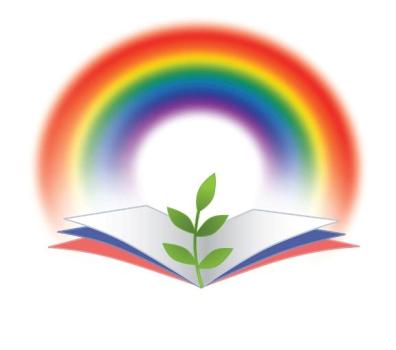 Всероссийские конкурсыдля одаренных детей и педагогов«Радуга талантов»www.raduga-talantov.comВсероссийские конкурсыдля одаренных детей и педагогов«Радуга талантов»www.raduga-talantov.comВсероссийские конкурсыдля одаренных детей и педагогов«Радуга талантов»www.raduga-talantov.comВсероссийские конкурсыдля одаренных детей и педагогов«Радуга талантов»www.raduga-talantov.comВсероссийские конкурсыдля одаренных детей и педагогов«Радуга талантов»www.raduga-talantov.comВсероссийские конкурсыдля одаренных детей и педагогов«Радуга талантов»www.raduga-talantov.comВсероссийские конкурсыдля одаренных детей и педагогов«Радуга талантов»www.raduga-talantov.comВсероссийские конкурсыдля одаренных детей и педагогов«Радуга талантов»www.raduga-talantov.comВсероссийские конкурсыдля одаренных детей и педагогов«Радуга талантов»www.raduga-talantov.comВсероссийские конкурсыдля одаренных детей и педагогов«Радуга талантов»www.raduga-talantov.comВсероссийские конкурсыдля одаренных детей и педагогов«Радуга талантов»www.raduga-talantov.comВсероссийские конкурсыдля одаренных детей и педагогов«Радуга талантов»www.raduga-talantov.comВсероссийские конкурсыдля одаренных детей и педагогов«Радуга талантов»www.raduga-talantov.comВсероссийские конкурсыдля одаренных детей и педагогов«Радуга талантов»www.raduga-talantov.comВсероссийские конкурсыдля одаренных детей и педагогов«Радуга талантов»www.raduga-talantov.comВсероссийские конкурсыдля одаренных детей и педагогов«Радуга талантов»www.raduga-talantov.comВсероссийские конкурсыдля одаренных детей и педагогов«Радуга талантов»www.raduga-talantov.comВсероссийские конкурсыдля одаренных детей и педагогов«Радуга талантов»www.raduga-talantov.comВсероссийские конкурсыдля одаренных детей и педагогов«Радуга талантов»www.raduga-talantov.comВсероссийские конкурсыдля одаренных детей и педагогов«Радуга талантов»www.raduga-talantov.comВсероссийские конкурсыдля одаренных детей и педагогов«Радуга талантов»www.raduga-talantov.com